Na temelju članka 28. Zakona o odgoju i obrazovanju u osnovnoj i srednjoj školi (NN 68/18, 98/19, 64/2020), a na prijedlog Učiteljskoga vijeća, Školski odbor osnovne škole  Sveti Filip i Jakov donosiŠkolski kurikulumza školsku godinu 2021./2022.1. KURIKULUMKurikulum podrazumijeva opsežno planiranje, ustrojstvo i provjeravanje procesa rada i djelovanja s obzirom na odgovarajuće detaljne ciljeve, sadržajne elemente, ustrojstvo te kontrolu postignuća prema globalno postavljenim ciljevima i prema pretpostavkama za odvijanje procesa.2. NACIONALNI OKVIRNI KURIKULUMNacionalni kurikulumi donose se za pojedine razine i vrste odgoja i obrazovanja sukladno okvirnom nacionalnom kurikularnom dokumentu koji na općoj razini određuje elemente kurikularnog sustava za sve razine i vrste osnovnoškolskog i srednjoškolskog odgoja i obrazovanja.Nacionalnim kurikulumima određuje se svrha, vrijednosti, ciljevi i načela određenih dijelova sustava odgoja i obrazovanja te odgojno-obrazovna područja, kao i smjernice za poticanje i prilagodbu iskustava učenja te vrednovanje postignuća. Riječ je o razvojnom dokumentu otvorenom za promjene i poboljšanja ovisno o potrebama i razvojnim težnjama na području odgoja i obrazovanja, a promjene će se temeljiti na rezultatima istraživanja i rezultatima vrednovanja.Nacionalni okvirni kurikulum osobitu pažnju daje sljedećim vrijednostima: znanju, solidarnosti, identitetu i odgovornosti.Načela koja čine uporišta za izradbu i realizaciju nacionalnog kurikuluma jesu:- visoka kvaliteta odgoja i obrazovanja za sve- jednakost obrazovnih šansi za sve- obveznost općeg obrazovanja- okomita i vodoravna prohodnost- uključenost svih učenika u odgojno-obrazovni sustav- znanstvena utemeljenost- poštivanje ljudskih prava te prava djece- kompetentnost i profesionalna etika- demokratičnost- autonomija škole- pedagoški i školski pluralizam- europska dimenzija obrazovanja.Odgojno-obrazovni ciljevi:- osigurati sustavan način poučavanja učenika, poticati i unapređivati njihov intelektualni, tjelesni, estetski, društveni, moralni i duhovni razvoj u skladu s njihovim sposobnostima i sklonostima- razvijati u učenicima svijest o očuvanju materijalne i duhovne povijesno-kulturne baštine Republike Hrvatske i nacionalnoga identiteta- odgajati i obrazovati učenike u skladu s općim kulturnim i civilizacijskim vrijednostima, ljudskim pravima i pravima djece, osposobiti ih za življenje u multikulturalnom svijetu, za poštivanje različitosti i snošljivosti, te za djelatno i odgovorno sudjelovanje u demokratskom razvoju društva- osigurati učenicima stjecanje temeljnih (općeobrazovnih) i stručnih kompetencija, osposobiti ih za život i rad u promjenjivom društveno-kulturnom kontekstu prema zahtjevima tržišnog gospodarstva, suvremenih informacijsko-komunikacijskih tehnologija i znanstvenih spoznaja te dostignuća- osposobiti učenika za cjeloživotno učenje.Nacionalni okvirni kurikulum temelj je za izradbu svih ostalih kurikulumskih dokumenata, pa tako i za izradbu školskog kurikuluma.Valja naglasiti da je Školski kurikulum OŠ Sveti Filip i Jakov  izrađen na temelju Nacionalnoga okvirnoga kurikuluma za predškolski odgoj i opće obvezno obrazovanje u osnovnoj i srednjoj školi3. ŠKOLSKI KURIKULUMŠkolski kurikulum određuje nastavni plan izbornih i fakultativnih predmeta, izvannastavne i izvanškolske aktivnosti, izborni dio međupredmetnih i/ili interdisciplinarnih tema i/ili modula i druge odgojno-obrazovne aktivnosti, programe i projekte te njihove kurikulume ako nisu određeni nacionalnim kurikulumom.Pod pojmom školski kurikulum podrazumijevamo sve sadržaje, procese i aktivnosti usmjerene na ostvarivanje ciljeva i zadataka obrazovanja kako bismo promovirali intelektualni, osobni, društveni i fizički razvoj učenika. Osim službenih programa nastave i neformalne programe, on obuhvaća i obilježja koja stvaraju školski imidž, kao što su kvalitetni odnosi, briga o jednakosti suprotnosti, o vrednovanju primjera koji postavljaju kriterij škole i način na koji je ta škola organizirana i vođena.Nastavni i poučavajući stilovi snažno utječu na kurikulum i u praksi ne mogu biti odvojeni od njega.3.1 Karakteristike školskog kurikuluma- težište obrazovnoga procesa nije više sadržaj, već cilj i rezultat obrazovanja- razvoj sustava procjene i samoprocjene u obrazovanju- usmjerenost prema kvaliteti rezultata- usmjerenost na učenika i proces učenja- samostalnost i razvoj škole- stručnu samostalnost i odgovornost učitelja- lokalna i šira podrška zajednice za učinkovitost i kvalitetan obrazovni sustav.3.2 Odrednice školskog kurikuluma Školskim kurikulumom utvrđuje se:- strategija razvoja škole- aktivnost, program i/ili projekt- nositelj aktivnosti, programa i/ili projekta- ciljevi aktivnosti, programa i/ili projekta- način realizacije aktivnosti, programa i/ili projekta- vremenik aktivnosti, programa i/ili projekta- namjena aktivnosti, programa i/ili projekta- okviran troškovnik aktivnosti, programa i/ili aktivnosti- način vrednovanja- način korištenja rezultata vrednovanja.4. POLAZNA NAČELA, VRIJEDNOSTI I CILJEVI OŠ SVETI FILIP I JAKOVStvaramo školu u kojoj učenici, zaposlenici i roditelji zajednički rade kako bi sva djeca u potpunosti razvila svoj puni potencijal. Osiguravamo svakom učeniku raznoliko poučavanje u sigurnoj okolini koja promiče osobnu odgovornost, suradnju i izvrsnost u učenju. Naši ciljevi:- pobuđivanje ljubavi prema učenju - osiguravanje razvoja učenikovih potencijala - osposobljavanje učenika da se sami vrednuju - poticanje osjećaja pripadnosti zajednici - razvoj djece kao neovisnih učenika i mislioca.Vrijednosti naše škole:- poštovanje i samopoštovanje- odgovornost- visoka očekivanja od sebe i drugih- suradnja - uvažavanje različitosti.Svatko ima pravo da:- se osjeća sigurno, zbrinuto i uvažavano - ima mogućnosti učiti prema svojim sposobnostima i da se razvija bez obzira na to koje vještine posjeduje - bude tretiran jednako bez obzira na spol, porijeklo, tjelesne karakteristike, sposobnosti ili bilo koji drugi faktor - neometano uči i igra se.Od svakoga se očekuje da :- bude odgovoran za vlastito ponašanje - poštuje prava drugih - uvažava naše vrijednosti - ulaže napor kako bi ostvario najbolje rezultate u okviru vlastitih potencijala.5. ODGOJNO- OBRAZOVNA PODRUČJA KURIKULUMAKurikulum OŠ SVETI FILIP I JAKOV uključuje ova odgojno-obrazovna područja:1. Jezično-komunikacijsko područje2. Matematičko područje3. Prirodoslovno područje4. Tehničko i informatičko područje5. Društveno i humanističko područje6. Umjetničko područje7. Tjelesno i zdravstveno područje8. Međupredmetno područjeOsim navedenih područja, dio školskog kurikuluma čini i izvanučionična nastava, kojom su zapravo objedinjena sva navedena područja.5.1.  Jezično-komunikacijsko područje5.2. Matematičko područje5.3. Prirodoslovno područje5.4. Tehničko i informatičko područje5.5. Društveno i humanističko područje5.6. Umjetničko područje5.7. Tjelesno i zdravstveno područje5.8. Međupredmetno područjeIzvanučionička nastavaRazredna nastavaPredmetna nastavaŠKOLSKA ZADRUGA ĐARDINŠKOLSKI PREVENTIVNI PROGRAMIObrazovni ciklus7. razredNaziv aktivnosti, programa i/ili projektaDodatna nastava Hrvatskog jezikaVoditeljMarina VidasPlanirani broj sati tjedno1 satPlanirani broj učenika2Odgojno-obrazovni ciljevi programa i/ili projektaRazvijati jezični osjećaj i svijest o nužnosti poznavanja temeljnih pravila hrvatskoga književnog jezika, razviti ljubav i proširiti znanje materinjeg jezika te razviti želju za samostalnim učenjem, primjenjivati stečeno znanje, razvijati međusobnu suradnju učenika u radu,  pripremiti učenike za natjecanje.OŠ HJ A.7.1.OŠ HJ A.7. 5.OŠ HJ A.7.6.Povezanost s međupredmetnim temama:ikt A.3.1. Učenik samostalno odabire odgovarajuću digitalnu tehnologiju.ikt A.3.2. Učenik se samostalno koristi raznim uređajima i programima.ikt C.3.2.. Učenik samostalno i djelotvorno provodi jednostavno pretraživanje, a uz učiteljevu pomoć složeno pretraživanje informacija u digitalnome okružju.ikt C.3..4. Učenik uz učiteljevu pomoć ili samostalno odgovorno upravlja prikupljenim informacijama.osr A.3.1. Razvija sliku o sebi.osr A.3.3. Razvija osobne potencijale.uku A.3.1. Učenik samostalno traži nove informacije iz različitih izvora, transformira ih u novo znanje i uspješno primjenjuje pri rješavanju problema.uku A.3.2. Učenik se koristi različitim strategijama učenja i primjenjuje ih u ostvarivanju ciljeva učenja i rješavanju problema u svim područjima učenja uz povremeno praćenje učitelja.uku B.3.4. Učenik samovrednuje proces učenja i svoje rezultate, procjenjuje ostvareni napredak te na temelju toga planira buduće učenje.Namjena aktivnosti, programa i/ili projektaProširiti znanje o jeziku.Sudjelovanje na natjecanju iz jezika.Način realizacije aktivnosti, programa i/ili projektaRad na testovima s natjecanja, frontalni rad, pojedinačni, rad u paru, metoda raščlanjivanja, povezivanja, istraživanja, izrada misaone karte…Vremenik aktivnosti, programa i/ili projektaTijekom školske godine 2021./2022.Prema rasporedu predviđenog dana u tjednu za izvannastavne aktivnostiNačin vrednovanja i korištenje rezultata vrednovanjaSudjelovanje na natjecanjuTroškovnikFotokopirni papir, gramatika hrvatskog jezika, pravopis Zbirka zadataka za dodatni rad, troškovi prijevoza učenika na natjecanje.Obrazovni ciklus8. razredNaziv aktivnosti, programa i/ili projektaDodatna nastava Hrvatskog jezikaVoditeljVišnja SmoljanPlanirani broj sati tjedno1 satPlanirani broj učenika2 Odgojno-obrazovni ciljevi programa i/ili projektaRazvijati jezični osjećaj i svijest o nužnosti poznavanja temeljnih pravila hrvatskoga književnog jezika, razviti ljubav i proširiti znanje materinjeg jezika te razviti želju za samostalnim učenjem, primjenjivati stečeno znanje, razvijati međusobnu suradnju učenika u radu,  pripremiti učenike za natjecanje.OŠ HJ A.8.1.OŠ HJ A.8. 5.OŠ HJ A.8.6.Povezanost s međupredmetnim temama:ikt A.3.1. Učenik samostalno odabire odgovarajuću digitalnu tehnologiju.ikt A.3.2. Učenik se samostalno koristi raznim uređajima i programima.  ikt C.3.2.. Učenik samostalno i djelotvorno provodi jednostavno pretraživanje, a uz učiteljevu pomoć složeno pretraživanje informacija u digitalnome okružju.ikt C.3..4. Učenik uz učiteljevu pomoć ili samostalno odgovorno upravlja prikupljenim informacijama. osr A.3.1. Razvija sliku o sebi. osr A.3.3. Razvija osobne potencijale.uku A.3.1. Učenik samostalno traži nove informacije iz različitih izvora, transformira ih u novo znanje i uspješno primjenjuje pri rješavanju problema.uku A.3.2. Učenik se koristi različitim strategijama učenja i primjenjuje ih u ostvarivanju ciljeva učenja i rješavanju problema u svim područjima učenja uz povremeno praćenje učitelja.uku B.3.4. Učenik samovrednuje proces učenja i svoje rezultate, procjenjuje ostvareni napredak te na temelju toga planira buduće učenje.Namjena aktivnosti, programa i/ili projektaProširiti znanje o jeziku.Sudjelovanje na natjecanju iz jezika.Način realizacije aktivnosti, programa i/ili projektaRad na testovima s natjecanja, frontalni rad, pojedinačni, rad u paru , metoda raščlanjivanja, povezivanja, istraživanja, izrada misaone karte…Vremenik aktivnosti, programa i/ili projektaTijekom školske godine 2021./2022.Prema rasporedu predviđenog dana u tjednu za izvannastavne aktivnosti.Način vrednovanja i korištenje rezultata vrednovanjaSudjelovanje na natjecanjuTroškovnikFotokopirni papir, gramatika hrvatskog jezika, pravopis Zbirka zadataka za dodatni rad, troškovi prijevoza učenika na natjecanje.Obrazovni ciklus7. razredNaziv aktivnosti, programa i/ili projektaDodatna nastava iz Engleskog jezikaVoditeljMarina MatuljPlanirani broj sati tjedno1.satPlanirani broj učenika1-10Odgojno-obrazovni ciljevi programa i/ili projektaOsposobiti učenika za samostalnu i točnu upotrebu jezika u govoru i pismu u različitim kontekstima školske, lokalne i šire zajednice, uključujući i digitalno okružje, razumijevanje i uvažavanje drugih kultura i društvenih normi te sagledavanje vlastite kulture, samostalnu i kritičku upotrebu različitih izvora znanja i primjenu učinkovitih strategija učenja jezika, prihvaćanje odgovornosti za osobni razvoj, vlastite postupke i njihove rezultate, cjeloživotno učenje i rad u globaliziranome društvu.Namjena aktivnosti, programa i/ili projektaSvladavanje što više znanja iz predmeta radi bolje komunikacije (važne u raznim životnim situacijama ), radi stjecanja znanja iz „opće kulture“ i budućeg školovanja, priprema za natjecanje iz engleskog jezika.Način realizacije aktivnosti, programa i/ili projektaPo potrebi individualni pristup učeniku, razvijati njihovu međusobnu suradnju u radu, razvijati pismeno i usmeno izražavanje kroz pismene vježbe, čitanje i rješavanje zadataka uz zajedničku analizu, učenje kroz igru.Vremenik aktivnosti, programa i/ili projektaTijekom školske godine 2021./2022.Način vrednovanja i korištenje rezultata vrednovanjaVrednovanje sukladno pravilniku o ocjenjivanju i individualno opisno praćenje uspješnosti usvajanja sadržaja predmeta.TroškovnikFotokopirni papir, hamer papir za izradu plakataObrazovni ciklus5-8. razredNaziv aktivnosti, programa i/ili projektaJezična skupinaVoditeljMarina MatuljPlanirani broj sati tjedno1.satPlanirani broj učenika10Odgojno-obrazovni ciljevi programa i/ili projektaEDL natjecanje u izradi majica: izrada dizajna, slike, grafike za službenu majicu EDL-a. za 2022.godinu.Izrada kućnog reda na engleskom i njemačkom jeziku u turističke svrhe.Namjena aktivnosti, programa i/ili projektaPromicanje višejezičnosti i postizanje većeg međukulturnog razumijevanja.Način realizacije aktivnosti, programa i/ili projektaIzrada dizajna, slike i grafike na nastavi likovne kulture i obrada istih na nastavi informatike. Izrada kućnog reda u turističke svrhe na nastavi engleskog i njemačkog jezika. Stavljanje u ukrasan okvir u suradnji sa školskom Zadrugom Đardin.Vremenik aktivnosti, programa i/ili projektaTijekom školske godine 2021./2022.Način vrednovanja i korištenje rezultata vrednovanjaIndividualno opisno praćenje uspješnosti usvajanja sadržaja predmeta.TroškovnikHamer papir, materijal za izradu okvira.Obrazovni ciklus5. i 7. razredNaziv aktivnosti, programa i/ili projektaDopunska nastava iz Hrvatskog jezikaVoditeljMarina VidasPlanirani broj sati tjedno2 sata  Planirani broj učenikaPrema potrebiOdgojno-obrazovni ciljevi programa i/ili projektaPomoć učenicima  koji imaju poteškoće u svladavanju gradiva Hrvatskog jezika.OŠ HJ A.5.1, OŠ HJ A.5.2., OŠ HJ A.5.4., OŠ HJ A.5.5., OŠ HJ B.5.1.,OŠ HJ A.7.1., OŠ HJ A.7.2., OŠ HJ B.7.1., OŠ HJ B.7.2.Povezanost s međupredmetnim temama:uku A.3.1. Učenik samostalno traži nove informacije iz različitih izvora, transformira ih u novo znanje i uspješno primjenjuje pri rješavanju problema.uku A.3.2. Učenik se koristi različitim strategijama učenja i primjenjuje ih u ostvarivanju ciljeva učenja i rješavanju problema u svim područjima učenja uz povremeno praćenje učitelja.uku B.3.4. Učenik samovrednuje proces učenja i svoje rezultate, procjenjuje ostvareni napredak te na temelju toga planira buduće učenje. ikt A.3.1. Učenik samostalno odabire odgovarajuću digitalnu tehnologiju.osr A.3.1. Razvija sliku o sebi. osr B.3.4. Suradnički uči i radi u timu.Namjena aktivnosti, programa i/ili projektaSvladavanje što više znanja iz predmeta radi bolje komunikacije (važne u raznim životnim situacijama ), radi stjecanja znanja iz „opće kulture“ i budućeg školovanja.Način realizacije aktivnosti, programa i/ili projektaPo potrebi individualni pristup učeniku, razvijati njihovu međusobnu suradnju u radu, razvijati pismeno i usmeno izražavanje kroz pismene vježbe, čitanje i rješavanje zadataka uz zajedničku analizu, učenje kroz igru.Vremenik aktivnosti, programa i/ili projektaTijekom školske godine 2021./2022.Način vrednovanja i korištenje rezultata vrednovanjaVrednovanje sukladno pravilniku o ocjenjivanju i individualno opisno praćenje uspješnosti usvajanja sadržaja predmeta.TroškovnikFotokopirni papir, hamer papir za izradu „memori“  kartica, omotnice u boji, folija za plastificiranje.Obrazovni ciklus6. i 8. razredNaziv aktivnosti, programa i/ili projektaDopunska nastava iz Hrvatskog jezikaVoditeljVišnja SmoljanPlanirani broj sati tjedno2 sata  Planirani broj učenikaPrema potrebiOdgojno-obrazovni ciljevi programa i/ili projektaPomoć učenicima  koji imaju poteškoće u svladavanju gradiva Hrvatskog jezika.OŠ HJ A.6.1, OŠ HJ A.6.2., OŠ HJ A.6.4., OŠ HJ A.6.5., OŠ HJ B.6.1.,OŠ HJ A.8.1., OŠ HJ A.8.2., OŠ HJ B.8.1., OŠ HJ B.8.2.Povezanost s međupredmetnim temama:uku A.3.1. Učenik samostalno traži nove informacije iz različitih izvora, transformira ih u novo znanje i uspješno primjenjuje pri rješavanju problema.uku A.3.2. Učenik se koristi različitim strategijama učenja i primjenjuje ih u ostvarivanju ciljeva učenja i rješavanju problema u svim područjima učenja uz povremeno praćenje učitelja.uku B.3.4. Učenik samovrednuje proces učenja i svoje rezultate, procjenjuje ostvareni napredak te na temelju toga planira buduće učenje. ikt A.3.1. Učenik samostalno odabire odgovarajuću digitalnu tehnologiju.osr A.3.1. Razvija sliku o sebi. osr B.3.4. Suradnički uči i radi u timu.Namjena aktivnosti, programa i/ili projektaSvladavanje što više znanja iz predmeta radi bolje komunikacije (važne u raznim životnim situacijama ), radi stjecanja znanja iz „opće kulture“ i budućeg školovanja.Način realizacije aktivnosti, programa i/ili projektaPo potrebi individualni pristup učeniku, razvijati njihovu međusobnu suradnju u radu, razvijati pismeno i usmeno izražavanje kroz pismene vježbe, čitanje i rješavanje zadataka uz zajedničku analizu, učenje kroz igru.Vremenik aktivnosti, programa i/ili projektaTijekom školske godine 2021./2022.Način vrednovanja i korištenje rezultata vrednovanjaVrednovanje sukladno pravilniku o ocjenjivanju i individualno opisno praćenje uspješnosti usvajanja sadržaja predmeta.TroškovnikFotokopirni papir, hamer papir za izradu „memori“  kartica, omotnice u boji, folija za plastificiranje.Obrazovni ciklus8. razredNaziv aktivnosti, programa i/ili projektaDopunska nastava iz Engleskog jezikaVoditeljDijana PerovićPlanirani broj sati tjedno1 satPlanirani broj učenika5 do 10 učenika, odnosno prema potrebiOdgojno-obrazovni ciljevi programa i/ili projekta-razumjeti kratki tekst poznate tematike pri slušanju i čitanju-zapisivati izgovorene jednostavne kratke rečenice s poznatim riječima- prepoznati i koristiti jednostavne gramatičke sadržaje-surađivati s drugim učenicima Namjena aktivnosti, programa i/ili projektasvladati što više znanja iz predmeta radi bolje komunikacije (važne u raznim životnim situacijama ), radi stjecanja znanja iz „opće kulture“ i budućeg školovanja.Način realizacije aktivnosti, programa i/ili projektapo potrebi razvijati individualni pristup učeniku, razvijati njihovu međusobnu suradnju u radu, razvijati pismeno i usmeno izražavanje kroz pismene vježbe, čitanje i rješavanje zadataka uz zajedničku analizu.Vremenik aktivnosti, programa i/ili projektatijekom školske godine 2021./2022.Način vrednovanja i korištenje rezultata vrednovanjavrednovanje sukladno pravilniku o ocjenjivanju i individualno opisno praćenje uspješnosti usvajanja sadržaja predmeta.TroškovnikFotokopirni papirObrazovni ciklus1.-4. razredaNaziv aktivnosti, programa i/ili projektaDopunska nastava iz Hrvatskog jezikaVoditeljSve razredne učiteljice: Maja Balašćak, Dražena Strpić, Jelena Šoch, Ani Dupor Hećimović, Matea Pirović, Ivana Pedisić, Cvita Poljak, Gordana Bogdanović, Danica Jadrešin, Ana Brzić, Jagoda Perica, Neda Viduka, Margarita LukendaPlanirani broj sati tjedno 1 sat tjedno Planirani broj učenikaPo potrebi tijekom godine, broj nije fiksanCiljevi aktivnosti, programa i/ili projektaPravovremena i kontinuirana  pomoć učenicima koji imaju poteškoća kod usvajanja nastavnog gradiva. Razvijanje pisanog i usmenog izražavanja te gramatičkih jezičnih znanja i vještina. Namjena aktivnosti, programa i/ili projektaPomoći učenicima  koji ne savladavaju redovni nastavni program s očekivanom razinom uspjeha, te učenicima koji zbog odsutnosti nisu uspjeli usvojiti pojedine  sadržaje. Razvijanje samostalnosti kod učenika  i sposobnosti  točne uporabe hrvatskog standardnog jezika.Način realizacije aktivnosti, programa i/ili projektaPrema planu i programu. Individualni pristup svakom učeniku. Služenje konkretnim materijalima i modelima rada.Vremenik aktivnosti, programa i/ili projektaTijekom školske godine.Način vrednovanja i korištenje rezultata vrednovanjaKontinuirano praćenje napretka učenika.  Vođenje opisnih bilješki tijekom rada.TroškovnikNema troškovaObrazovni ciklus5.-8. razredNaziv aktivnosti, programa i/ili projektaDramska grupa VoditeljMarina VidasPlanirani broj sati tjedno1 sat, tj.35 sati tijekom godine  ( Satove održavati po potrebi, ovisno o aktivnostima )Srijedom 6. i(ili)7.satPlanirani broj učenika10Odgojno-obrazovni ciljevi programa i/ili projektaDjeca u dramskoj skupini razvijaju maštu i kreativnost, govorno i tjelesno izražavanje. Razvijaju komunikacijske i izvedbene vještine, kritičko promišljanje, razvijaju osobnost i partnerske odnose. Uče raditi u skupini, upoznaju se s kazalištem kao medijem.Povezanost s međupredmetnim temama:goo A.3.1. Promišlja o razvoju ljudskih prava.goo A.3.3. Promiče ljudska prava. goo A.3.4. Promiče pravo na obrazovanje i pravo na rad.goo A.3.5. Promiče ravnopravnost spolova.goo C.3.2. Doprinosi društvenoj solidarnosti.goo C.3.3. Promiče kvalitetu života u lokalnoj zajedniciikt A.3.1. Učenik samostalno odabire odgovarajuću digitalnu tehnologiju.odr. C.3.4. Procjenjuje važnost pravednosti u društvu.osr A.3.1. Razvija sliku o sebi. osr A.3.2. Upravlja emocijama i ponašanjem.osr A.3.3. Razvija osobne potencijale.Ključni sadržaji: Tjelesno i psihičko sazrijevanje, društvene norme i prihvaćenost, samopoimanje, uvjerenja i stavovi, odnos – misao – emocija – ponašanje, tehnike rješavanja problema, izražavanje na sceni u ulozi druge osobeosr B.3.1. Obrazlaže i uvažava potrebe i osjećaje drugih.osr B.3.2. Razvija komunikacijske kompetencije i uvažavajuće odnose s drugima.osr B.3.3. Razvija strategije rješavanja sukoba.osr B.3.4. Suradnički uči i radi u timu.Ključni sadržaji: razumijevanje za osjećaje i potrebe drugih i prihvaćanje bez osude, empatija, zalaganje za svoja i tuđa prava bez ugrožavanja drugih, povezivanje stavova, izbora i postupaka s posljedicama, suradnja i rad u timu, nenasilje u rješavanju sukoba.osr C.3.2. Prepoznaje važnost odgovornosti pojedinca u društvu.osr C.3.3. Aktivno sudjeluje i pridonosi školi i lokalnoj zajednici.Ključni sadržaji: sadržaji školskog preventivnog programa, suvremene ovisnosti, rizično ponašanje i strategije samozaštite, razvijanje osobne odgovornosti, zaštita od opasnosti IKT-a, zdravi odnosi u skupini, zajednici i društvu, stereotipi i predrasude, blagdani i obljetnice.pod A.3.1. Primjenjuje inovativna i kreativna rješenja.uku A.3.3. Učenik samostalno oblikuje svoje ideje i kreativno pristupa rješavanju problema.Namjena aktivnosti, programa i/ili projektaSuradnja s Volonterskom grupom ,organizacija humanitarne akcije,sudjelovanje na smotri LiDraNo Prema odazivu učenika i njihovim željama:organizirati vođenje kreativnih radionica ( scenske improvizacije),rad na dramskom tekstu( igrokazu): čitanje, pisanje, adaptacija pripovjednog teksta u dramski,scenski pokreti; pokreti na sceni,pantomima, mimika, gesta, pokret,uživljavanje u ulogu glumom,monolog.Način realizacije aktivnosti, programa i/ili projektaZajednički dogovori i razrada godišnjeg plana i programa Dramske grupe uz mogućnost izmjene kroz šk. god.Vremenik aktivnosti, programa i/ili projektaTijekom školske godine 2021./2022., po dogovoru ovisno o aktivnostimaNačin vrednovanja i korištenje rezultata vrednovanjaGodišnje izvješće grupe, nastupi na priredbama i smotri LiDraNoTroškovnikPotrošni materijal za  kreativne radionice, potrošni materijal za izradu kostima i scenskih rekvizitaObrazovni ciklus4. - 8. razredNaziv aktivnosti, programa i/ili projektaIzborna nastava – Njemački jezikVoditeljiDijana Perović razredi (4 r, 8 a i 8 b), Maja Špehar Franić (5a i 5 b, 6.b i 4 r. Sv. Petar), Antonela Štefulić ( 6a, 7a i 7b. Raštane Donje, Turanj i Sikovo 4.  razredi)Planirani broj sati tjedno2 sata po grupiPlanirani broj učenika8 grupe učenika od četvrtog do osmog razredaOdgojno-obrazovni ciljevi programa i/ili projektapoticati maštu i stvaralaštvorazvijati ljubav prema stranom jeziku	kroz rad u aktivnostima oslobađati učenike u govoru,  pjevanjupripremati učenike za javne nastupe	Namjena aktivnosti, programa i/ili projektarazvijanje samostalnosti u pismenom i usmenom  izražavanjuNačin realizacije aktivnosti, programa i/ili projektarad u skupinama, individualni rad, vježbanje tijekom školske godine pred nastupVremenik aktivnosti, programa i/ili projektatijekom školske godineNačin vrednovanja i korištenje rezultata vrednovanjavrednovanje individualnog zalaganjaomogućavanje javnih nastupaTroškovniktroškovi kopiranja dodatnog materijalaObrazovni ciklus5.-8. razred Naziv aktivnosti, programa i/ili projektaNovinarska grupa - Školsko zvonoVoditeljZorica Pedisić-Rota, prof., mag. bibl.Planirani broj sati tjedno2 sata tjednoPlanirani broj učenikaGrupa učenika od 5.-8.razreda (15ak učenika)Odgojno-obrazovni ciljevi programa i/ili projektaStvaranje školskog lista, prezentiranje lista za Dan škole. Kroz aktivnost kod učenika razvijati okretnost u razgovoru i pismenom izražavanju.Namjena aktivnosti, programa i/ili projektaAktivnost je namijenjena učenicima od 5.-8.r.Način realizacije aktivnosti, programa i/ili projektaUčenici slušaju predavanja o osnovama novinarstva. Prate događanja u školi i oko nas, pišu vijesti, pjesme, osvrte, članke, ankete, intervjue, reportaže, crtaju, fotografiraju.Vremenik aktivnosti, programa i/ili projektaTokom školske godine, srijedom 6.i 7.školski satNačin vrednovanja i korištenje rezultata vrednovanjaPismeno i usmeno izražavanjeTroškovnikNabava papira, boje za printer, uveza. 5 000 KNObrazovni ciklus1.-8.razredNaziv aktivnosti, programa i/ili projekta„Knjigom u glavu“projekt poticanja čitanjaVoditeljZorica Pedisić-Rota, prof., mag. bibl.Svi razredni, predmetni učitelji i stručni suradnici školePlanirani broj sati tjednoPlanirani broj učenika338 učenikaOdgojno-obrazovni ciljevi programa i/ili projektaPromicanje čitanja, ukazivanje na važnost čitanja, povećavanje emotivne inteligencije i tolerancije, bogaćenje rječnika, razumijevanje pročitanog teksta. Razvijanje mašte, samosvijesti, samopouzdanja i vrijednosti koje nisu uvijek mjerljive i vidljive, ali su dugoročno važne za kvalitetu života pojedinca i opće dobro zajedniceNamjena aktivnosti, programa i/ili projektaAktivnost je namijenjena učenicima  od 1.- 8. razreda zbogpoticanja interesa za knjigom, čitanjem, pisanom riječi, korisno provođenje slobodnog vremena. Razvijanje čitalačkih vještina i navika, pretraživanja informacija.Način realizacije aktivnosti, programa i/ili projektaVremenik aktivnosti, programa i/ili projektaTokom školske godine, srijedom 6.i 7.školski satNačin vrednovanja i korištenje rezultata vrednovanjaPismeno i usmeno izražavanjeTroškovnikNabava papira, boje za printer, uveza. 5 000 KNObrazovni ciklusŠkolska (nastavna) godina 2021./2022.Naziv projekta„Knjigom u glavu“projekt poticanja čitanjaVoditeljZorica Pedisić-RotaSudionici u projektuSvi razredni, predmetni učitelji i stručni suradnici školePlanirani broj učenika338 učenikaCiljevi projektaPromicanje čitanja, ukazivanje na važnost čitanja, povećavanje emotivne inteligencije i tolerancije, bogaćenje rječnika, razumijevanje pročitanog teksta. Razvijanje mašte, samosvijesti, samopouzdanja i vrijednosti koje nisu uvijek mjerljive i vidljive, ali su dugoročno važne za kvalitetu života pojedinca i opće dobro zajednice.Namjena projektaAktivnost je namijenjena učenicima  od 1.- 8. razreda zbogpoticanja interesa za knjigom, čitanjem, pisanom riječi, korisno provođenje slobodnog vremena. Razvijanje čitalačkih vještina i navika, pretraživanja informacija.Način realizacije projektaRadionice čitanja, pisanja, slušanja, izrada plakata, kvizova, susret učenika s književnicima, izrada zbirke zadataka iz matematike na temelju pročitanog djela, sudjelovanje u  manifestacijama „Čitanjem do zvijezda“ (natjecanje u znanju i kreativnosti), „Zadar čita“, Millenium stih,  književni klub „Škatula“ u posjetu dječjem vrtiću, suradnja s lokalnom zajednicom, lutkarska predstava, dramska predstava, predstavljanje dječjih uradaka (slikovnica, literarnih radova, putopisa), posjet gradskoj knjižnici u Biogradu na Moru.Vremenik projektaTijekom školske godine 2021./2022.Način vrednovanja i korištenje rezultata vrednovanjaIzvješće o provedenom projektu, izrada plakata, prezentacija, samoevaluacija, prigodne nagrade i priznanja za najaktivnije i najmaštovitije uratke i aktivnosti učenika i voditelja.Troškovnik 14.000,00 knObrazovni ciklus4. razredNaziv aktivnosti, programa i/ili projektaDodatna nastava matematikeVoditeljRazredne učiteljice četvrtih razreda Ani Dupor Hećimović, Cvita Poljak, Danica Jadrešin, Jagoda Perica, Margarita LukendaPlanirani broj sati tjednoSvaka razredna učiteljica po jedan školski sat tjednoPlanirani broj učenikaUčenici 4.rOdgojno-obrazovni ciljevi programa i/ili projektaRazvoj sposobnosti rješavanja složenijih matematičkih zadataka, razvoj matematičkog logičkog mišljenja. Razvijanje analitičkog i divergentnog mišljenja kroz rješavanje različitih tipova matematičkih zadataka.Namjena aktivnosti, programa i/ili projektaProdubljivanje znanja i razvijanje interesa zamatematičku znanost. Usvajanje matematičkih znanja potrebnih za razumijevanje pojava i zakonitosti u prirodi i okolini. Sudjelovanje na školskim natjecanjima.Način realizacije aktivnosti, programa i/ili projektaPrema planu i programu. Individualni, frontalni, grupni,rad u paru, natjecanje, igre, motivacijske priče. Rješavanje  problemskih matematičkih zadataka.Vremenik aktivnosti, programa i/ili projektaTijekom školske godine 2021./2022.Način vrednovanja i korištenje rezultata vrednovanjaPraćenje razvijanja matematičkih sposobnosti. Usmeno i pisano praćenje napretka učenika. Sudjelovanje u razrednim kvizovima i natjecanjima.TroškovnikTroškovi kopiranja nastavnih listićaObrazovni ciklus1.-4. razredNaziv aktivnosti, programa i/ili projektaDopunska nastava iz MatematikeVoditeljUčiteljice razredne nastave: Sve razredne učiteljice: Maja Balašćak, Dražena Strpić, Jelena Šoch, Ani Dupor Hećimović, Matea Pirović, Ivana Pedisić, Cvita Poljak, Gordana Bogdanović, Danica Jadrešin, Ana Brzić, Jagoda Perica, Neda Viduka, Margarita LukendaPlanirani broj sati tjednoSvaka učiteljica po jedan sat tjednoPlanirani broj učenikaBroj učenika prema potrebiCiljevi aktivnosti, programa i/ili projektaIndividualni rad s učenicima koji imaju poteškoća kod usvajanja nastavnog gradiva, vježbanje i ponavljanje gradiva, razvijanje vještine čitanja i pisanjaNamjena aktivnosti, programa i/ili projektaPomoć učenicima koji nisu svladali gradivo u redovnoj nastaviNačin realizacije aktivnosti, programa i/ili projektaPrema planu i programuVremenik aktivnosti, programa i/ili projektaTijekom školske godine 2021./2022.Način vrednovanja i korištenje rezultata vrednovanjaUsmene i pismene provjere, opisno praćenje napredovanjaTroškovnik/Obrazovni ciklus5. i 7. razredNaziv aktivnosti, programa i/ili projektaDodatna nastava iz MatematikeVoditeljMarin VasiljevskiPlanirani broj sati tjednoJedan sat tjedno, a za vrijeme natjecanja i više.Planirani broj učenika3-5 učenika šestih i osmih razredaOdgojno-obrazovni ciljevi programa i/ili projektaUsvajanje odgojno obrazovnih ishoda predviđenih predmetnim kurikulumom na najvišoj raziniIshodi međupredmetne teme učiti kako učiti u potpunosti su pokriveni kurikulumom nastavnog predmeta matematike.Ostali međupredmetni ishodi:osr A.2.1., osr A.2.2., osr A.2.3., osr A.2.4., osr A.3.1., osr A.3.2., osr A.3.3., osr A.3.4.pod A.2.1., pod A.2.2., pod A.3.1., pod A.3.2.ikt A.2.1., ikt C.2.1., ikt C.2.2., ikt C.2.3., ikt A.3.1., ikt C.3.1., ikt C.3.2., ikt C.3.3.Namjena aktivnosti, programa i/ili projektaUpoznavanje učenik  sa sadržajima koji nisu obuhvaćeni obvezatnim planom i programom matematike od 5. do 8. razreda.Poticanje razvoja darovitih učenika i pripremanje učenika za natjecanja iz matematike.Način realizacije aktivnosti, programa i/ili projektaIstraživačka nastava, frontalni rad, grupni rad i Individualno rješavanje problemskih zadataka uz stručno vodstvo nastavnika, čitanje i rad na tekstu, sudjelovanje na natjecanjima svih razina, sudjelovanje na Međunarodnom natjecanju „ Klokan bez granica".Vremenik aktivnosti, programa i/ili projektaOd rujna do lipnja 2021./2022.Način vrednovanja i korištenje rezultata vrednovanjaVrednovanje sukladno pravilniku o načinima, postupcima i elementima vrednovanja u osnovnoj i srednjoj školi. Individualno opisno praćenje uspješnosti usvajanja planiranih ishoda.TroškovnikNema posebnih zahtjeva.Obrazovni ciklus5. i 7. razredNaziv aktivnosti, programa i/ili projektaDopunska nastava iz MatematikeVoditeljMarin VasiljevskiPlanirani broj sati tjednoPrema potrebi učenika, u pravilu jedan sat tjednoPlanirani broj učenikaPo pet učenika u skupini po razredima 6.a, 6.b, 8.a, 8.bOdgojno-obrazovni ciljevi programa i/ili projektaUsvajanje odgojno obrazovnih ishoda predviđenih predmetnim kurikulumom na razini „dobar“.Međupredmetna tema učiti kako učiti u potpunosti je pokrivena kurikulumom nastavnog predmeta matematike.Ostali međupredmetni ishodi:osr A.2.1., osr A.2.2., osr A.2.3., osr A.2.4., osr A.3.1., osr A.3.2., osr A.3.3., osr A.3.4.Namjena aktivnosti, programa i/ili projektaPomoć slabijim učenicima i učenicima po individualiziranom odgojno obrazovnom programu ostvarivanju ishoda predviđenim predmetnim kurikulumomNačin realizacije aktivnosti, programa i/ili projektaRazvijanje sposobnosti izražavanja općih ideja matematičkim jezikom, razvijanje logičkog mišljenja, računanje, pisanje i objašnjavanje matematičkih zadataka.Vremenik aktivnosti, programa i/ili projektaOd rujna do lipnja 2021./2022.Način vrednovanja i korištenje rezultata vrednovanjaVrednovanje sukladno pravilniku o načinima, postupcima i elementima vrednovanja u osnovnoj i srednjoj školi. Individualno opisno praćenje uspješnosti usvajanja planiranih ishoda.TroškovnikNema posebnih zahtjeva.Obrazovni ciklusUčenici  6. i 8. razredaNaziv aktivnosti, programa i/ili projektaDodatna  nastava iz MatematikeVoditeljDarija BrzićPlanirani broj sati tjednoPo potrebi učenikaPlanirani broj učenikaDodatna  nastava iz matematike za razredne odjele  6.a, 6.b, 8.a i 8.bOdgojno-obrazovni ciljevi programa i/ili projektaProdubljivanje znanja na području  matematike s ciljem ostvarivanja svih odgojno obrazovnih ishoda iz kurikuluma nastavnog predmeta na iznimnoj razini. Spoznati matematiku kao koristan i nužan dio znanosti, tehnologije i kulture. Razvijati osjećaj odgovornosti i kritičnosti prema svojem i tuđem radu. Razvijati osjećaj za timski rad i poticati zadovoljstvo postignutim uspjehom.Namjena aktivnosti, programa i/ili projektaUpoznavanje sa dodatnim matematičkim sadržajima koji nisu  obvezatni u nastavi matematike od 5. do 8. razreda. Poticanje razvoja darovitih učenika. Pripremanje učenika za natjecanja u znanju iz matematike.Način realizacije aktivnosti, programa i/ili projektaIndividualno rješavanje problemskih zadataka uz stručno vodstvo učitelja, u pojedinim situacijama timski rad, sudjelovanje na natjecanjima svih razina, sudjelovanje na Međunarodnom matematičkom natjecanju „ Klokan bez granica".Vremenik aktivnosti, programa i/ili projektaDodatni satovi – tijekom cijele nastavne godine. Sudjelovanje na natjecanjima – od siječnja do travnja. Organizacija i provođenje Međunarodnog natjecanja „ Klokan bez granica "-  od siječnja do 19. ožujka 2022.Način vrednovanja i korištenje rezultata vrednovanjaIndividualno opisno praćenje uspješnosti usvajanja planiranih sadržaja, vrednovanje rezultata na natjecanjima, poticanje darovitih učenika na dalje sudjelovanje u dodatnoj nastavi matematike i razvijanje sposobnosti i interesa na tom području.TroškovnikPotrošnja papira za kopiranje i troškovi kupnje matematičke literature  (200 kn)Obrazovni ciklusUčenici  6. razreda, učenici 8. razredaNaziv aktivnosti, programa i/ili projektaDopunska nastava iz MatematikeVoditeljDarija BrzićPlanirani broj sati tjednoPo potrebi učenikaPlanirani broj učenikaPet do sedam učenika u skupini po razredimaOdgojno-obrazovni ciljevi programa i/ili projektaPomoć slabijim učenicima i učenicima koji nastavu prate po IOOP u ostvarivanju ishoda planiranih kurikulumom nastavnog predmeta Matematike u svim domenama poučavanja.Namjena aktivnosti, programa i/ili projektaOstvarivanje svih odgojno- obrazovnih ishoda planiranih kurikulumom nastavnog predmeta Matematike  kao preduvjetom uspješnosti snalaženja u različitim životnim situacijama i nastavka školovanja.Način realizacije aktivnosti, programa i/ili projektaRazvijanje sposobnosti izražavanja općih ideja matematičkim jezikom, razvijanje  logičkog mišljenja, računanje, pisanje i objašnjavanje matematičkih zadataka. Razvijanje samopouzdanja , upornosti, poduzetnosti, odgovornosti i pozitivnog odnosa prema radu.Vremenik aktivnosti, programa i/ili projektaPo pet učenika u skupini po razredimaNačin vrednovanja i korištenje rezultata vrednovanjaVrednovanje sukladno pravilniku o ocjenjivanju i vrednovanju učenikovih  postignuća.
Individualno opisno praćenje uspješnosti usvajanja planiranih sadržaja.Troškovnik-Obrazovni ciklus2.-8. razredNaziv aktivnosti, programa i/ili projektaMeđunarodno matematičko natjecanje „Klokan bez granica“VoditeljDarija BrzićPlanirani broj učenikaOd 50 do 80Odgojno-obrazovni ciljevi programa i/ili projektaRazvijati samopouzdanje i svijest o vlastitim matematičkim sposobnostima, upornost, odgovornost, uvažavanje i pozitivan odnos prema matematici i radu općenito.Namjena aktivnosti, programa i/ili projektaPopularizacija matematike i širenje osnovne matematičke kulture kroz igru. Motto igre - natjecanja "Matematički klokan" je: bez selekcije, eliminacije i finala. Motivirati učenike da se bave matematikom izvan redovitih školskih programa.Način realizacije aktivnosti, programa i/ili projektaAnimirati djecu za takvu vrstu natjecanja. Uvježbavanje zadataka kroz dodatnu nastavu. U suradnji s HMD organizirati samo natjecanje u prostorijama školeVremenik aktivnosti, programa i/ili projektaKraj prvog obrazovnog razdoblja do sredine ožujkaNatjecanje ožujak 2022.Način vrednovanja i korištenje rezultata vrednovanjaOcjenjivanje testova u HMD-u u Zagrebu, objavljivanje liste najuspješnijih učenika na stranicama HMD i nagrađivanje najuspješnijih učenika. Prezentacija natjecanja među djecom i roditeljima radi njegove popularizacije.Troškovnik15 kn po učenikuObrazovni ciklus2. ciklus (učenici 6. i 7. razreda)Naziv aktivnosti, programa i/ili projektaEratostenov eksperimentVoditeljMarin Vasiljevski, Darija BrzićPlanirani broj sati Tri školska sataPlanirani broj učenikaUčenici šestih i sedmih razredaOdgojno-obrazovni ciljevi programa i/ili projektaOdgojno obrazovni ishodi, djelomično pokriveni ovim projektom su:- A.7.5, B.7.3, D.7.4, D.7.5- A.6.3, A.6.5. , B.6.1. , D.6.1. , E.6.1. Međupredmetna tema učiti kako učiti je u potpunosti pokrivena planom rada ove aktivnostiOstali međupredmetni ishodi:osr A.2.1., osr A.2.2., osr A.2.3., osr A.2.4., osr A.3.1., osr A.3.2., osr A.3.3., osr A.3.4.pod A.2.1., pod A.2.2., pod A.3.1., pod A.3.2.ikt A.2.1., ikt C.2.1., ikt C.2.2., ikt C.2.3., ikt A.3.1., ikt C.3.1., ikt C.3.2., ikt C.3.3.Namjena aktivnosti, programa i/ili projektaPoticati i razvijati analitički način razmišljanja.Primjenjivati usvojene kompetencije u stvarnoj situaciji.Poticati izgradnju pozitivnog stava prema matematici.Način realizacije aktivnosti, programa i/ili projektaProjekt se realizira djelomično na otvorenom, a dijelom u učionici. U učionici se odvija priprema projekta i analiza podataka nakon mjerenja, a na otvorenom se vrši samo mjerenje. U radu s učenicima izmjenjuju se različiti oblici rada: istraživački, frontalni, individualni i grupni (timski).Vremenik aktivnosti, programa i/ili projektaOžujak 2022.  Način vrednovanja i korištenje rezultata vrednovanjaPredviđene metode vrednovanja su : vrednovanje za učenje i kao učenje.Rezultati projekta prikazani su plakatomTroškovnikNema većih materijalnih troškovaObrazovni ciklus7. i 8. razredNaziv aktivnosti, programa i/ili projektaDodatna nastava iz BiologijeVoditeljVesna AralicaPlanirani broj sati tjedno1-2Planirani broj učenika12 učenika iz 7. i 8. razredaOdgojno-obrazovni ciljevi programa i/ili projekta-razviti  odgovornost za vlastito zdravlje-razvijati i poticati međusobnu suradnju kod  učenika-razvijati svijest o raznolikostima i sličnostima među živim bićima-razvijati sposobnost opažanja i zaključivanja, povezivanja, uspoređivanjaPOVEZANOST S  MEĐUPREDMETNIM TEMAMAUKU-sve domene ,IKT A.3.1., IKT C.3.4., IKT D.3.2., ZDR-sve domene, OSR A.3.2., OSR A.3.3., OSR B.3.4.,ODR A.3.1., ODR B.3.2.,GOO A.3.1.Namjena aktivnosti, programa i/ili projekta-poticanje darovitih učenika i omogućavanje njihovog stvaralaštva -razviti pozitivan stav prema Biologiji-primjenjivati stečeno znanje u svakodnevnom životu -poticati kreativnost i inovativnost kod učenika -pripremiti učenike za natjecanje Način realizacije aktivnosti, programa i/ili projektaRješavanje problemskih zadataka, suradničko učenje i navikavanje na zajednički rad Vremenik aktivnosti, programa i/ili projektaTijekom školske godine 2021./2022.Način vrednovanja i korištenje rezultata vrednovanjaSudjelovanje na natjecanju TroškovnikPapir Obrazovni ciklus7. i 8. razredNaziv aktivnosti, programa i/ili projektaDodatna nastava iz KemijeVoditeljMaja SipinaPlanirani broj sati tjednoDva sata tjedno (po potrebi i više)Planirani broj učenikaOd 4-8 učenikaOdgojno-obrazovni ciljevi programa i/ili projekta- kritički razmatra upotrebu tvari i njihov utjecaj na čovjekovo zdravlje i okoliš.- povezuje rezultate i zaključke istraživanja s konceptualnim spoznajama.- primjenjuje matematička znanja i vještine.- uočava zakonitosti uopćavanjem podataka prikazanih tekstom, crtežom modelima, tablicama grafovima.Namjena aktivnosti, programa i/ili projekta- omogućiti darovitim i zainteresiranim učenicima razvoj i ostvarenje njihovih potencijala- kvalitativno proširiti teme koje se obrađuju u redovnoj nastavi- pripremiti učenike za sudjelovanje na natjecanjuNačin realizacije aktivnosti, programa i/ili projekta- rješavanje problemskih zadataka kroz samostalni i grupni eksperimentalni rad- istraživanja uz pomoć stručne literature- sudjelovanje na natjecanjimaVremenik aktivnosti, programa i/ili projektaDodatni satovi – tijekom cijele nastavne godine 2021./2022.Sudjelovanje na natjecanjima.Način vrednovanja i korištenje rezultata vrednovanja- sudjelovanje na natjecanjima- rezultati i izlaganja samostalnog istraživanja- samovrednovanjeTroškovnikIznos potreban za kemikalije i pribor, te papir za kopiranje.Obrazovni ciklus7. i 8. razredNaziv aktivnosti, programa i/ili projektaBiosigurnost i biozaštitaVoditeljMaja SipinaPlanirani broj sati tjednoJedan sat tjednoPlanirani broj učenikaOd 4-8 učenikaOdgojno-obrazovni ciljevi programa i/ili projektaGlavni ciljevi projekta su upoznavanje učenika s važnošću stručnoga, znanstvenoga, globalnoga i osobnoga pristupa u sprječavanju širenja zaraznih bolesti; upoznavanje s opasnim uzročnicima i njihovim načinom djelovanja; usvajanje odgovornoga ponašanja prema vlastitome i tuđem zdravlju u školi, obiteljskome domu, društvu i okolišu; analiziranje potencijalnih opasnosti biougroze i načina prevencije; osposobljavanje učenika za prosuđivanje i vrednovanje informacija u javnom medijskom prostoru; Namjena aktivnosti, programa i/ili projektaPopularizacija znanosti i istraživanja u STEM području kroz učenički istraživački rad; razvijanje interesa za znanost i istraživanje; razvijanje suradničkoga odnosa među učenicima te učenicima i mentorima; razvijanje i usavršavanje digitalnih kompetencija kroz izradu digitalnih video i audiomaterijala; poticanje komunikacijskih i prezentacijskih vještinaNačin realizacije aktivnosti, programa i/ili projektaPlanirane ishode učenici ostvaruju istraživačkim radom, problemskom nastavom,  rješavanjem problema, praktičnim radom, unoseći, obrađujući i analizirajući podatke dobivene istraživanjem, izrađujući plakate i prezentacije, sudjelovanjem u raspravama kreativno se izražavajući, rješavanjem kvizova i ostalim metodičkim postupcima i aktivnostima kojima se ostvaruje aktivno učenje.Vremenik aktivnosti, programa i/ili projektaTijekom nastavne godineNačin vrednovanja i korištenje rezultata vrednovanja-Predstavljanje rezultata istraživačkih radova, prezentacija, malih znanstvenih postera i videouradakaTroškovnikIznos potreban za provedbu istraživačkog rada (kemikalije i pribor), te papir za kopiranje.Obrazovni ciklus5.-8. razredNaziv aktivnosti, programa i/ili projektaDodatna nastava iz GeografijeVoditeljNina PoljakPlanirani broj sati tjedno2Planirani broj učenika5-15Odgojno-obrazovni ciljevi programa i/ili projekta-razviti  odgovornost za vlastito zdravlje-razvijati i poticati međusobnu suradnju kod  učenika-razvijati svijest o raznolikostima i sličnostima među živim bićima-razvijati sposobnost opažanja i zaključivanja, povezivanja, uspoređivanjaPOVEZANOST S  MEĐUPREDMETNIM TEMAMAUKU-sve domene ,IKT A.3.1., IKT A.3.2., ZDR-A.3.1.A, OSR A.3.1., OSR A.3.2., OSR A.3.3.,A.3.4., ODR A.3.1., ODR A.3.2., ODR A.3.3.,ODR A.3.4., POD  A.3.1., POD A.3.2., POD A.3.3., GOO A.3.1.Namjena aktivnosti, programa i/ili projekta-razviti pozitivan stav prema Geografiji- primjenjivati stečeno znanje u svakodnevnom životu -poticanje darovitih učenika i omogućavanje njihovog stvaralaštva -poticati kreativnost i inovativnost kod učenika -pripremiti učenike za natjecanje Način realizacije aktivnosti, programa i/ili projektaRješavanje problemskih zadataka ,suradničko učenje i navikavanje na zajednički rad Vremenik aktivnosti, programa i/ili projektaTijekom školske godine 2021./2022.Način vrednovanja i korištenje rezultata vrednovanjaSudjelovanje na natjecanju TroškovnikPapirObrazovni ciklus7. i 8. razred Naziv aktivnosti, programa i/ili projektaDodatna nastava iz PovijestiVoditeljDanijela  DekovićPlanirani broj sati tjedno2Planirani broj učenika7. i 8. razrediOdgojno-obrazovni ciljevi programa i/ili projektarazvijanje interesa za izučavanje prošlosti i zanimanje za sadašnjostupoznavanje i vrednovanje povijesnih izvora vrednovanje različitih načina na koje se prošlost interpretira i prikazuje (povijesna literatura, muzeji, politika, umjetnost, popularna kultura)obrada i prikupljanje povijesnih spisa priprema izložbi i prezentacijarazvijanje interesa za povijestPovezanost s nastavnim predmetima:Hrvatski jezik (čitanje teksta, izdvajanje bitnih informacija, predstavljanje uratka), Informatika (sigurno korištenje digitalnih alata), Geografija (analiza stanovništva. Analiza urbanih i ruralnih struktura i gospodarstva)Namjena aktivnosti, programa i/ili projektaProširivanje učeničkog znanja, razvijanje sposobnosti za samostalno učenje i istraživanje te razumijevanje suvremenog svijeta. Priprema za natjecanje.Način realizacije aktivnosti, programa i/ili projektaUčionička nastava: primjena različitih oblika (individualni rad, rad u paru, rad u skupinama) i metoda rada (demonstracija, razgovor, rad na tekstu),  izvanučionička nastava (posjet muzejima i arhivu)Vremenik aktivnosti, programa i/ili projektaTijekom školske godine 2021./2022.Način vrednovanja i korištenje rezultata vrednovanjaIndividualno praćenje rada učenika, samovrednovanje, usmene pohvale.Način korištenja rezultata vrednovanja:  izrada povijesne arhive, izložbi i predavanja, sudjelovanje na kvizu.TroškovnikOko 1 000,00 KnObrazovni ciklus5.-8. razredNaziv aktivnosti, programa i/ili projektaZona ZVoditeljLjiljana Kadija PulićPlanirani broj sati tjedno2Planirani broj učenika10Odgojno-obrazovni ciljevi programa i/ili projektaUčenik primjenjuje inovativna i kreativna rješenja. Upoznaje i kritički sagledava mogućnosti razvoja karijere i profesionalnog usmjeravanja. karijere, (profesionalno usmjeravanje).Namjena aktivnosti, programa i/ili projektaIzrada uporabnih predmeta od keramike, božićnih dekoracija, suvenira i prehrambenih proizvoda.Način realizacije aktivnosti, programa i/ili projektaRad u prostoru radionice unutar škole i školske kuhinje za vrijeme slobodnih aktivnosti.Vremenik aktivnosti, programa i/ili projektaKroz školsku godinu 2021.-2022.Način vrednovanja i korištenje rezultata vrednovanjaSudjelovanje na smotrama i sajmovima, prodaja proizvoda unutar školeTroškovnik6 000,00knObrazovni ciklus5.-8. razred Naziv aktivnosti, programa i/ili projektaMala škola glagoljiceVoditeljDanijela  DekovićPlanirani broj sati tjednoDva sata Planirani broj učenika15 učenikaOdgojno-obrazovni ciljeviprograma i/ili projektarazvijanje interesa za izučavanje glagoljičnog pismausvajanje osnovnih pojmova vezanih  iz hrvatske povijestiupoznavanje i vrednovanje različitih  povijesnih izvora vrednovanje različitih načina na koje se prošlost interpretira i prikazujesudjelovanje na raznim kreativnim radionicama na kojima se razvija motivacija i kreativnostPovezanost s nastavnim predmetima: Hrvatski jezik (čitanje teksta, izdvajanje bitnih informacija, predstavljanje uratka), Informatika (sigurno korištenje digitalnih alata), Likovna kultura (likovno oblikovanje prikaza)  Namjena aktivnosti, programa i/ili projektaProširivanje učeničkog znanja, razvijanje sposobnosti za samostalno učenje i istraživanje te razumijevanje suvremenog svijeta.Način realizacije aktivnosti, programa i/ili projektaUčionička nastava: primjena različitih oblika (individualni rad, rad u paru, rad u skupinama) i  metoda rada (demonstracija, razgovor, rad na tekstu) i izvanučionička nastava (posjet muzejima i arhivu). Sudjelovanje na Maloj glagoljskoj akademiji u Roču i Znanstvenom kolokviju u Zagrebu. Organizacija i sudjelovanje na Saboru malih glagoljaša.Vremenik aktivnosti, programa i/ili projektaTijekom školske godine 2021./2022.Način vrednovanja i korištenje rezultata vrednovanjaVrednovanje kao učenje:vršnjačko vrednovanjesamovrednovanjeVrednovanje naučenog:analiza učeničkih umnih mapa, prezentacija, plakata, stripova i drugih različitih vrsta prikazaprocjena rasprave u kojoj sudjeluje učenikopažanja izvedbe učenika u aktivnosti/praktičnom radu/istraživanjuTroškovnik4.000, 00 Kn – potrošni materijal za radioniceObrazovni ciklus1. i 2. ciklus (učenici od 4. do 8. razreda)Naziv aktivnosti, programa i/ili projektaRobotikaVoditeljMarin VasiljevskiPlanirani broj sati tjednoDva sata tjedno, a prije natjecanja  i višePlanirani broj učenika8- 15 učenika od 5. do 8. razredaOdgojno-obrazovni ciljevi programa i/ili projektaMeđupredmetna tema učiti kako učiti je u potpunosti pokrivena planom rada ove aktivnostiOstali međupredmetni ishodi:osr A.2.1., osr A.2.2., osr A.2.3., osr A.2.4., osr A.3.1., osr A.3.2., osr A.3.3., osr A.3.4.pod A.2.1., pod A.2.2., pod A.3.1., pod A.3.2.ikt A.2.1., ikt C.2.1., ikt C.2.2., ikt C.2.3., ikt A.3.1., ikt C.3.1., ikt C.3.2., ikt C.3.3.Namjena aktivnosti, programa i/ili projektaPoticati i razvijati analitički način razmišljanja.Upoznati učenike  s osnovama programiranja u programu mBlock Upoznati učenike s dijelovima robota mBot te ih pravilno upotrebljavati. Povezivati mbot s računalom, učitavati i testirati napisane programe.Način realizacije aktivnosti, programa i/ili projektaNastava se realizira u učionici informatike ili neke druge učionice opremljene prijenosnim računalima. Postavljeni se zadaci rješavaju metodama demonstracije, izlaganja, prezentacije. U radu s učenicima izmjenjuju se različiti oblici rada: istraživački, frontalni, individualni i grupni (timski).Učenici tokom godine sudjeluju na natjecanjima u sklopu CM- lige.Vremenik aktivnosti, programa i/ili projektaOd rujna do lipnja - nastavne godina 2021./2022. Način vrednovanja i korištenje rezultata vrednovanjaPredviđene metode vrednovanja su : vrednovanje za učenje i kao učenje.Individualno opisno praćenje uspješnosti usvajanja planiranih ishoda.Troškovnik3000 knTroškovi su predviđeni za nabavku 4 nova mbot robota radi istrošenosti postojećih robota.Obrazovni ciklus5.-8. razredNaziv aktivnosti, programa i/ili projektaDodatna nastava iz InformatikeVoditeljLjiljana Kadija PulićPlanirani broj sati tjedno2Planirani broj učenika10Odgojno-obrazovni ciljevi programa i/ili projektaUčenik primjenjuje inovativna i kreativna rješenja. Upoznaje i kritički sagledava mogućnosti razvoja karijere i profesionalnog usmjeravanja. karijere, (profesionalno usmjeravanje). Učenik razvija kritičko razmišljanje i logičko zaključivanje.Namjena aktivnosti, programa i/ili projektaPoticati razvoj darovitih učenika i omogućavanja njihovog  stvaralaštva. Omogućiti darovitim i zainteresiranim učenicima razvoj i ostvarenje njihovih potencijala. Kvalitativno proširiti teme koje se obrađuju u redovnoj nastavi.Pripremiti učenike za sudjelovanje na natjecanjuNačin realizacije aktivnosti, programa i/ili projektaRad u prostoru učionice informatike za vrijeme slobodnih aktivnosti.Vremenik aktivnosti, programa i/ili projektaKroz školsku godinu 2021.-2022.Način vrednovanja i korištenje rezultata vrednovanjaSudjelovanje na natjecanjimaTroškovnik1 000,00knObrazovni ciklus4, 7.i 8. razredNaziv aktivnosti, programa i/ili projektaIzborna nastava iz InformatikeVoditeljLjiljana Kadija PulićPlanirani broj sati tjedno2Planirani broj učenikaUčenici četvrtih, sedmih i osmih razredaOdgojno-obrazovni ciljevi programa i/ili projekta7.razredKOGNITIVNI: cilj je stjecanje znanja potrebnih za izradu proračunskih tablica, grafikona u programu MS Exel, razumijevanje formata i oblika brojeva, strukture i načina rada interneta. Učenici će naučiti izraditi vlastitu, jednostavnu web-stranicu te se upoznati sa HTML opisom stranice. Nadograditi stečeno znanje o programskom jeziku FMS LOGO iz šestog razreda. AFEKTIVNI: cilj je razvijati kod učenika smisao za točnost, preciznost, sistematičnost i preglednost u radu, razvijati volju za radom i doživljaj uspjeha kada se ostvari postavljeni zadatak. PSIHOMOTORIČKI: cilj je naučiti učenike vještinama potrebnim za izradu računalnih programa, proračunskih tablica i grafikona te vještine korištenja interneta.8.razredKOGNITIVNI: cilj je stjecanje znanja o izradi računalnih prezentacija, o bazama podataka, načinu na koji računalo obrađuje podatke kao i naučiti jednostavnije obraditi statističke podatke. Učenici će steći znanja o strukturi interneta, a naučit će i samostalno izraditi složeniju web-stranicu. Programirat će u korelaciji s ostalim predmetima kao što su matematika, kemija i fizika. AFEKTIVNI: cilj je razvijati kod učenika smisao za točnost, preciznost i preglednost u radu. Razvijanje motivacije za radom potaknuto je uspjehom. PSIHOMOTORIČKI: cilj je naučiti učenike vještinama potrebnim za izradu web-stranica, računalnih prezentacija te baza podataka.Namjena aktivnosti, programa i/ili projektaučenicima 4. 7. i 8. razredaNačin realizacije aktivnosti, programa i/ili projektaNastava se realizira u učionici informatike. Postavljeni se zadaci rješavaju metodama demonstracije, izlaganja, prezentacije. U radu s učenicima izmjenjuju se različiti oblici rada: frontalni, individualni i grupni (timski).Inzistira se na suodnosu sa drugim predmetima.Vremenik aktivnosti, programa i/ili projektaTijekom nastavne godineNačin vrednovanja i korištenje rezultata vrednovanjaPoznavanje i razumijevanje nastavnih sadržaja (usvojenost sadržaja) provjeravat će se tijekom obrazovnog razdoblja u obliku vježbe za ocjenu i vrednovanja praktične primjene osobnog računala brojčanom ocjenom. Vrednovat će se i odnos prema radu na nastavi informatike kao i redovito donošenje pribora (udžbenik i radna bilježnica) brojčanom i opisnom ocjenom.TroškovnikNema troškova, osim u slučaju kvara računala ili potrebe zamjene pojedinih dotrajalih komponenti računala.Obrazovni ciklus5.-8. razred Naziv aktivnosti, programa i/ili projektaMladi tehničariVoditeljJelena BudanovićPlanirani broj sati tjedno2 Planirani broj učenika10-12Odgojno-obrazovni ciljeviprograma i/ili projektaProdubljivanje znanja u području tehničke kulture s ciljem ostvarivanja svih odgojno obrazovnih ishoda iz kurikuluma nastavnog predmeta.Stjecanje novih znanja i vještina u izradi uporabnog predmeta.Osmisliti, napraviti i estetski oblikovati rukotvorine.Izraditi različite modele prema radnoj listi.Procijeniti estetsko-uporabnu vrijednost tehničke tvorevineNamjena aktivnosti, programa i/ili projektaRazvijati motivaciju i pozitivan odnos prema raduRazvijati samostalnost i odgovornostNačin realizacije aktivnosti, programa i/ili projektaU grupama i individualnoVremenik aktivnosti, programa i/ili projektaTijekom nastavne godine 2021.-22.Način vrednovanja i korištenje rezultata vrednovanjaPraćenje učeničkih aktivnosti i uspjehaPrikaz postupka organizacije radnog mjesta prema uvjetimaRad na projektima koji se koriste za realizaciju školskog programaTroškovnikMaterijali: šperploče. Ljepila, boje, lakovi, flomasteri, hameri, papiri, brusni papiriObrazovni ciklus5.- 6. razredNaziv aktivnosti, programa i/ili projektaSigurno u prometuVoditeljJelena BudanovićPlanirani broj sati tjedno2 Planirani broj učenika12-15Odgojno-obrazovni ciljevi programa i/ili projektaUčenik demonstrira sigurno sudjelovanje  u prometu primjenom prometnih pravila i propisa.Učenik razvija  sigurno i pravilno uključivanje u promet kao pješak i kao biciklist.Učenik vrednuje odgovorno ponašanje u prometu.Namjena aktivnosti, programa i/ili projektaRazvijanje vještina i spretnosti upravljanja biciklom.Razvijanje prometne kulture.Odgovornost i samostalnost.Način realizacije aktivnosti, programa i/ili projektaU grupama i individualnoVremenik aktivnosti, programa i/ili projektaTijekom nastavne godine 2021./2022.Način vrednovanja i korištenje rezultata vrednovanjaPraćenje učeničkih aktivnosti i uspjehaSudjelovanje na natjecanjuTroškovnikMaterijali:  Oprema za poligonObrazovni ciklus7.- 8. razredNaziv aktivnosti, programa i/ili projektaDopunska nastava iz FizikeVoditeljJelena BudanovićPlanirani broj sati tjedno1Planirani broj učenikaPo 3-5 učenika u skupini po razredima 7.a, 7.b, 8.a, 8.bOdgojno-obrazovni ciljevi programa i/ili projektaUsvajanje odgojno- obrazovanih ishoda iz predmetnog kurikuluma.Namjena aktivnosti, programa i/ili projektaPomoći učenicima da lakše svladavaju poteškoće u učenju nastavnih sadržaja iz fizike.Razumijevanje osnovnih fizikalnih pojava u svakodnevnom životu.Način realizacije aktivnosti, programa i/ili projektaU grupama i individualnoVremenik aktivnosti, programa i/ili projektaTijekom nastavne godine 2021.-22.Način vrednovanja i korištenje rezultata vrednovanjaVrednovanje sukladno pravilniku o načinima, postupcima i elementima vrednovanja u osnovnoj i srednjoj školi.Individualno opisno praćenje uspješnosti usvajanja planiranih ishoda.TroškovnikNema posebnih zahtjeva.Obrazovni ciklus1.-8. razredNaziv aktivnosti, programa i/ili projektaNatjecanje iz informatike i računalnog razmišljanja DabarVoditeljLjiljana Kadija PulićPlanirani broj sati tjedno-Planirani broj učenika20Odgojno-obrazovni ciljevi programa i/ili projektaUčenik primjenjuje inovativna i kreativna rješenja.Učenik razvija kritičko razmišljanje i logičko zaključivanje.Namjena aktivnosti, programa i/ili projektaPromiče informatiku i logično razmišljanjeNačin realizacije aktivnosti, programa i/ili projektaOnline natjecanje, rješavanje zadatakaRad u prostoru učionice informatike za vrijeme slobodnih aktivnosti.Vremenik aktivnosti, programa i/ili projekta11.-15. studeni 2020.Način vrednovanja i korištenje rezultata vrednovanjaSudjelovanje na natjecanjimaTroškovnik-Obrazovni ciklus4.-8. razredNaziv aktivnosti, programa i/ili projektaKodiranjeVoditeljLjiljana Kadija PulićPlanirani broj sati tjedno-Planirani broj učenika20Odgojno-obrazovni ciljevi programa i/ili projektaUčenik primjenjuje inovativna i kreativna rješenja.Učenik razvija kritičko razmišljanje i logičko zaključivanje.Zainteresirati učenike za kodiranje i programiranjeNamjena aktivnosti, programa i/ili projektaPromiče informatiku i logično razmišljanjeNačin realizacije aktivnosti, programa i/ili projektaRad u parovima, mogu se uključiti i učitelji.Rad u prostoru učionice informatike za vrijeme slobodnih aktivnosti.Vremenik aktivnosti, programa i/ili projektaKroz školsku godinu 2020-2021.U drugom tjednu kroz prosinacNačin vrednovanja i korištenje rezultata vrednovanjaRezultati na natjecanjuTroškovnikNagrade za učenike (300kn)Obrazovni ciklus4.-8. razredNaziv aktivnosti, programa i/ili projektaProjekt GrađaninVoditeljLjiljana Kadija PulićPlanirani broj sati tjedno-Planirani broj učenika4Odgojno-obrazovni ciljevi programa i/ili projektaProjekt građanin učenike upoznaje i uvodi u metode i postupke koje vlast koristi u procesu upravljanja. Ciljprograma je razvijati interes učenika za aktivno građanstvo i sudjelovanje u vlasti putem•	 pružanja znanja i vještina potrebnih za učinkovito sudjelovanje•	 pružanja praktičnog iskustva oblikovanog tako da potiče osjećaj stručnosti i učinkovitosti•	 razvijanja svjesnosti o važnosti građanskog djelovanjaNamjena aktivnosti, programa i/ili projektaProgram pridonosi razvijanju znanja učenika, osnažuje njihove vještine i produbljuje razumijevanje toga kako ljudi, odnosno  svi mi zajedno  možemo zajedničkim radom unaprijediti svoju zajednicu.Način realizacije aktivnosti, programa i/ili projektaRad u grupama, mogu se uključiti učitelji i roditelji.Rad u prostoru učionice informatike za vrijeme slobodnih aktivnosti.Vremenik aktivnosti, programa i/ili projektaKroz školsku godinu 2021.-2022.Način vrednovanja i korištenje rezultata vrednovanjaRezultati na natjecanjuPrezentiranje lokalnoj zajedniciPrezentiranje u medijimaTroškovnik1000,00 knObrazovni ciklus1.-4. razredNaziv aktivnosti, programa i/ili projektaIzborna nastava: vjeronaukVoditeljMarijana Smolić, vjeroučiteljicaPlanirani broj sati tjedno2 sata u tjednuPlanirani broj učenikaUčenici od 1.- 4. razredaMŠ 2.raz. i svi učenici Pš Turanj, Pš Raštane Donje, Pš Sveti Petar i Pš SikovoOdgojno-obrazovni ciljevi programa i/ili projektaPomoći učenicima u ostvarenju ljudskog i  kršćanskog odgoja, te izgradnji zrele i odgovorne savjesti u odnosu prema Bogu, sebi i drugima; osposobiti za dublje shvaćanje i povezivanje biblijske poruke sa svakodnevnim osobnim i društvenim životom; spoznati i razumjeti  kršćansku vjeru te svjesno i odgovorno donositi  životne odluke.Namjena aktivnosti, programa i/ili projektaDjeci omogućiti dublji susret s glavnim istinama i činjenicama kršćanske vjere i u njima razvijati spremnost na djelovanje u skladu s vjerom.Način realizacije aktivnosti, programa i/ili projektaU sklopu redovite nastave (rad s tekstom, individualni rad, rad u skupini, meditacije, izrada plakata i power point prezentacija, gledanje filmova vjerske tematike, pjevanje pjesama, parlaonice itd.)Vremenik aktivnosti, programa i/ili projektaKroz školsku godinu 2021./2022.Način vrednovanja i korištenje rezultata vrednovanjaOpisno i brojčano vrednovanje postignuća učenika u skladu s ishodima, aktivnostima, zadaćama i sadržajima (znanje, stvaralačko izražavanje, kultura međusobnog komuniciranja).TroškovnikPapir za fotokopiranje, hamer papir, ljepilo i ostali uredski materijal potreban za grupni rad (oko 200 kuna).Obrazovni ciklus1.-8. razredNaziv aktivnosti, programa i/ili projektaIzborna nastava: vjeronaukVoditeljGabriela Vodopija, vjeroučiteljicaPlanirani broj sati tjedno2 sata u tjednuPlanirani broj učenikaUčenici od 5.-8. razreda, 1. razred,  3. razred, 4. razred MŠOdgojno-obrazovni ciljevi programa i/ili projektaPomoći učenicima u ostvarenju ljudskog i  kršćanskog odgoja, te izgradnji zrele i odgovorne savjesti u odnosu prema Bogu, sebi i drugima; osposobiti za dublje shvaćanje i povezivanje biblijske poruke sa svakodnevnim osobnim i društvenim životom; spoznati i razumjeti  kršćansku vjeru te svjesno i odgovorno donositi  životne odlukeNamjena aktivnosti, programa i/ili projektaDjeci omogućiti dublji susret s glavnim istinama i činjenicama kršćanske vjere i u njima razvijati spremnost na djelovanje u skladu s vjerom.Način realizacije aktivnosti, programa i/ili projektaU sklopu redovite nastave (rad s tekstom, individualni rad, rad u skupini, meditacije, izrada plakata i power point prezentacija, gledanje filmova vjerske tematike, pjevanje pjesama, parlaonice itd.)Vremenik aktivnosti, programa i/ili projektaKroz školsku godinu 2021./2022.Način vrednovanja i korištenje rezultata vrednovanjaOpisno i brojčano vrednovanje postignuća učenika u skladu s rezultatima, ciljevima, zadaćama i sadržajima (znanje, stvaralačko izražavanje, kultura međusobnog komuniciranja)TroškovnikPapir za fotokopiranje, hamer papir, ljepilo i ostali uredski materijal potreban za grupni rad (oko 200 kuna)Obrazovni ciklus3. i 4. razred, Pš TuranjNaziv aktivnosti, programa i/ili projektaVjeronaučno-sportska skupina  (scensko, kreativna i sportska)          VoditeljVjeroučiteljica  Marijana  SmolićPlanirani broj sati tjedno2 sata tjednoPlanirani broj učenikaUčenici od 1.- 4. razredaMŠ 4.raz. i svi učenici Pš Turanj, Pš Raštane Donje, Pš Sveti Petar i Pš SikovoOdgojno-obrazovni ciljevi programa i/ili projektaRazvijati ljubav prema Bogu i bližnjemu,-učiti se poštivati dostojanstvo svakog čovjeka,-razvijati zajedništvo,-učiti se odricanju i žrtvi,-razvijati u sebi osjećaj brige za drugoga,-osvijestiti sebi da je naš bližnji svatko tko je potreban naše ljubavi i pomoći,-život po Božjim zapovijedima, produbljivanje vjere u Boga,-radosno življenje s Bogom i braćom ljudima, druženje kroz sportske igre, razvijati međusobno uvažavanje i pomaganje kroz sport, razvijati i poštovati svačiji trud i sposobnosti kroz sport itd.Namjena aktivnosti, programa i/ili projektaPoticati na milosrđe i suosjećanje s bližnjima,-učiti se biti oslonac drugima koji su u patnji, žalosti…,-imati odgovornost za drugoga u potrebi,-poticati druge na dobro svojim primjerom,-produbiti vjeru po konkretnim djelima ljubavi,-poticati učenike na djelotvornu ljubav prema bližnjemu po primjeru Isusa Krista,-kroz scenski, kreativni, sportski i sl. rad produbljivati svoju vjeru u Boga i jačati se u ljubavi prema Bogu i svim ljudima te svemu od Boga stvorenom, sport i igru koristiti za vlastiti rast u kršćanskom duhuNačin realizacije aktivnosti, programa i/ili projektaPraćenje liturgijske godine kroz razne aktivnosti,-uvježbavanje prigodnih igrokaza, recitala i sl.,- izrada raznih prigodnih ukrasa i sl.,-stvaranje vlastitih oblika kreativnog djelovanja,  sport i igru koristiti za vlastiti rast u kršćanskom duhu…Vremenik aktivnosti, programa i/ili projektaTijekom  cijele školske ( nastavne ) godine 2021./2022.Način vrednovanja i korištenje rezultata vrednovanjaangažirati se u akcijama (predstavama i sl. na razini škole)iznijeti rezultate kreativnog rada i vlastitih oblika kreativnog djelovanjasvojim stvaralačkim radovima ukrašavati panoe i ostali prostor školedruženje kroz sport i igruTroškovnikHamer papir, A4 papir, ostali pribor za stvaralačko izražavanje –oko 200kn; - materijali za igrokaze i sl. –oko 200kn;- MAK (dječji mjesečni list) –godišnja pretplata 110 kn, razne lopte i rekviziti za sport 500 knObrazovni ciklusŠkolska godina 2021./2022.Naziv aktivnosti, programa i/ili projektaVjeronaučna olimpijada (dodatna nastava iz vjeronauka)VoditeljGabriela Vodopija (vjeroučiteljica)Planirani broj sati tjedno2. školska sata tjednoPlanirani broj učenikaUčenici od 5. do 8. razredaOdgojno-obrazovni ciljevi programa i/ili projektausvajanje novih vjeronaučnih sadržajapriprema učenika za natjecanje iz vjeronauka (vjeronaučnu olimpijaduNamjena aktivnosti, programa i/ili projekta-sudjelovanje na vjeronaučnoj olimpijadi i razvijanje natjecateljskog duhaNačin realizacije aktivnosti, programa i/ili projekta -međusobni razgovori o novoj temi, čitanje i obrađivanje tekstova, odgovaranje na različita pitanja-istraživački rad-međusobno  ponavljanje i vrednovanjeVremenik aktivnosti, programa i/ili projektaKroz školsku godinu 2021./2022.Način vrednovanja i korištenje rezultata vrednovanjaPismena provjera;Uspješnost sudjelovanja na natjecanju vjeronaučne  olimpijadeTroškovnikTrošak prijevoza autobusom, Obrazovni ciklus5.-8. razredNaziv aktivnosti, programa i/ili projektaVolonterska grupa „ Morska vila“VoditeljVišnja Smoljan  (koordinator volonterske grupe )Planirani broj sati tjedno8 učenika 8.b razreda (dosadašnji članovi ) i članovi Književnog kluba „Škatula”Planirani broj učenika10-ak učenika 7.b razreda (dosadašnji članovi, zbog nemiješanja skupina)Odgojno-obrazovni ciljevi programa i/ili projektaRazvijati  humanost kroz volontiranje, razvoj samopoštovanja i samopouzdanja, učenje djece odgovornosti i brizi za nekoga ili nešto, razvijati svijest o tome kako „ prave vrijednosti u životu nemaju cijenu“, razvijati suosjećanje prema različitim ljudskim životnim situacijama radi pomoći istima, doprinos zajednici i razvoj volontiranja među djecom osnovnoškolske dobi.Osnivanje Književnog kluba „Škatula”(kreativno čitanje, kreativno pisanje)„Svaki čovjek koji zna čitati ima moć sebe učiniti  boljim, umnožiti načine svog postojanja i svoj život učiniti ispunjenim, značajnim i zanimljivim.”                                                  Aldous HuxleyRazvijati razumijevanje pročitanog djela, kreativnost, kritičko razmišljanje, poboljšanje socijalnih, kognitivnih i emocionalnih vještina.Ukoliko epidemiološke mjere dozvole, gostovat ćemo i pozvat ćemo goste te surađivati s lokalnom zajednicom. U sklopu kreativnih radionica pripremat ćemo „materijale” za priredbu pr. za Dan škole i sl.Povezanost s međupredmetnim temama:goo A.3.1. Promišlja o razvoju ljudskih prava.goo A.3.3. Promiče ljudska prava. goo A.3.4. Promiče pravo na obrazovanje i pravo na rad.goo A.3.5. Promiče ravnopravnost spolova.goo C.3.2. Doprinosi društvenoj solidarnosti.goo C.3.3. Promiče kvalitetu života u lokalnoj zajedniciikt A.3.1. Učenik samostalno odabire odgovarajuću digitalnu tehnologiju.odr. B.3.2. Sudjeluje u aktivnostima koje promiču održivi razvoj u školi, lokalnoj zajednici i šire.Ključni sadržaji: obvezni – volontiranje i građanski aktivizam, globalne promjene i procesi, kritičko mišljenje, solidarnost i ravnopravnost, preporučeni - istraživačko učenje (društvenih, ekonomskih čimbenika, energija, hrana, promet…osnivanje zadruga, osnivanje skupina dežurnih ekopatrola)odr. C.3.4. Procjenjuje važnost pravednosti u društvu.osr A.3.1. Razvija sliku o sebi. osr A.3.2. Upravlja emocijama i ponašanjem.osr A.3.3. Razvija osobne potencijale.Ključni sadržaji: Tjelesno i psihičko sazrijevanje, društvene norme i prihvaćenost, samopoimanje, uvjerenja i stavovi, odnos – misao – emocija – ponašanje, tehnike rješavanja problemaosr B.3.1. Obrazlaže i uvažava potrebe i osjećaje drugih.osr B.3.2. Razvija komunikacijske kompetencije i uvažavajuće odnose s drugima.osr B.3.3. Razvija strategije rješavanja sukoba.osr B.3.4. Suradnički uči i radi u timu.Ključni sadržaji: razumijevanje za osjećaje i potrebe drugih i prihvaćanje bez osude, empatija, zalaganje za svoja i tuđa prava bez ugrožavanja drugih, povezivanje stavova, izbora i postupaka s posljedicama, suradnja i rad u timu, nenasilje u rješavanju sukoba.osr C.3.2. Prepoznaje važnost odgovornosti pojedinca u društvu.osr C.3.3. Aktivno sudjeluje i pridonosi školi i lokalnoj zajednici.Ključni sadržaji: sadržaji školskog preventivnog programa, suvremene ovisnosti, rizično ponašanje i strategije samozaštite, razvijanje osobne odgovornosti, zaštita od opasnosti IKT-a, zdravi odnosi u skupini, zajednici i društvu, volontiranje, slobodno vrijeme, stereotipi i predrasude, blagdani i obljetnice.pod A.3.1. Primjenjuje inovativna i kreativna rješenja.uku A.3.3. Učenik samostalno oblikuje svoje ideje i kreativno pristupa rješavanju problema.Namjena aktivnosti, programa i/ili projektaorganizacija humanitarne akcije,Natječaj „SiD“ (Dječji dom „Maestral”)suradnja s Dramskom grupom i Malim zboromPrema odazivu učenika i njihovim željama:Organizirati vođenje kreativnih radionica ( ovisno o vještinama volontera: izrada čestitaka, nakita, slika na drvenoj podlozi,ukrasnih boca  i  sl.suradnja s roditeljima volontera,suradnja s VC Zadar,promocija volontiranja. Sve planirane aktivnosti održat će se ukoliko to bude moguće zbog epidemiološke situacijeNačin realizacije aktivnosti, programa i/ili projektaZajednički dogovori i razrada godišnjeg plana i programa volonterske grupe uz mogućnost izmjene kroz šk. god.Vremenik aktivnosti, programa i/ili projektaTijekom školske godine 2021./2022. po dogovoru ovisno o aktivnostima.Način vrednovanja i korištenje rezultata vrednovanjaGodišnje izvješće grupe, prijava na natječaj Nacionalne zaklade za razvoj civilnog društva.TroškovnikPotrošni materijal za  kreativne radionice, prijevoz učenikaObrazovni ciklus6.-8. razred Naziv aktivnosti, programa i/ili projektaPovijesna grupaVoditeljDanijela  DekovićPlanirani broj sati tjedno1Planirani broj učenika4 (6.i 8. razredi)Odgojno-obrazovni ciljevi programa i/ili projektarazvijanje interesa za izučavanje prošlosti i zanimanje za sadašnjostupoznavanje i vrednovanje povijesnih izvora procjenjivanje različitih načina na koje se prošlost interpretira i prikazuje (povijesna literatura, muzeji, politika, umjetnost, popularna kultura)razvijanje interesa za povijestPovezanost s nastavnim predmetima: Hrvatski jezik (čitanje teksta, izdvajanje bitnih informacija, predstavljanje uratka), Informatika (sigurno korištenje digitalnih alata), Katolički vjeronauk (Crkva u povijesnim događajima)Namjena aktivnosti, programa i/ili projektaProširivanje učeničkog znanja, razvijanje sposobnosti za samostalno učenje i istraživanje te razumijevanje suvremenog svijeta.Način realizacije aktivnosti, programa i/ili projektaUčionička nastava: primjena različitih oblika (individualni rad, rad u paru, rad u skupinama) i  metoda rada (demonstracija, razgovor, rad na tekstu)Vremenik aktivnosti, programa i/ili projektaTijekom školske godine 2021./2022.Način vrednovanja i korištenje rezultata vrednovanjaIndividualno praćenje rada učenika, samovrednovanje,  usmene pohvale.Način korištenja rezultata vrednovanja:  izrada povijesne arhive.TroškovnikOko 1 000,00 KnObrazovni ciklus6. razred Naziv aktivnosti, programa i/ili projektaTerenska nastava – Park prirode Vransko jezero Edukativni program u sklopu obilježavanja Dana Parka prirode Vransko jezeroVoditeljVesna Aralica i učitelj pratiteljPlanirani broj sati tjednoJednodnevni odlazak u trajanju 3. školska sata Planirani broj učenikaUčenici 6.A i 6.B razredaOdgojno-obrazovni ciljevi programa i/ili projektaAktivnosti volonterskog- edukativnog karaktera, posjet rezervatu, te stvaranje zelene barijere.Prstenovanje ptica POVEZANOST S MEĐUPREDMETNIM TEMAMA IKT A.3.1., IKT C.3.2., IKT D.3.1., POD A.3.1., GOO C.3.1.,OSR B.3. 1., OSR C.3.1.,ODR A.3.1., ODR A.3.2., ODR A.3.3., ODR A.3.4., ODR B.3.1.,ODR C.3.1.,UKU-sve domene Namjena aktivnosti, programa i/ili projekta-razvijati svijest o raznolikostima i sličnostima među živim bićima -razvijati sposobnost opažanja i zaključivanja, povezivanja, uspoređivanja i opisivanja-razvijati svijest o važnosti očuvanja prirode i bioraznolikosti Način realizacije aktivnosti, programa i/ili projekta-suradničko učenje i navikavanje na zajednički rad-eksperimentiranje Vremenik aktivnosti, programa i/ili projektaListopad 2021.godNačin vrednovanja i korištenje rezultata vrednovanja-izrada plakata- Vransko jezeroTroškovnikTrošak prijevoza autobusom, Obrazovni ciklus4. razredNaziv aktivnosti, programa i/ili projektaMali zborVoditeljAni  Dupor  HećimovićPlanirani broj sati tjedno1Planirani broj učenika16 učenikaOdgojno-obrazovni ciljevi programa i/ili projektaRazvijanje sposobnosti  i ljubavi prema pjevanju, glazbeno izražavanje, te razvijanje odgovornosti i interesa za rad u grupi.Namjena aktivnosti, programa i/ili projektaSudjelovanje u izvannastavnim aktivnostima i prepoznavanje osobnih interesa i predispozicija.Način realizacije aktivnosti, programa i/ili projektaRazvijanje ljubavi prema glazbi i pjevanju. Njegovanje pravilnog izgovora i izražajnosti, razvijanje osjećaja za prostor i scenu, te razvijanje odgovornosti i interesa za rad u grupi. Uživanje u glazbi i uživljavanje u tekstove , ritmove , dinamiku. Opuštanje uz glazbu.Vremenik aktivnosti, programa i/ili projektaPonedjeljak, 5.školski sat i po potrebi Način vrednovanja i korištenje rezultata vrednovanjaPostignuti  rezultati  na priredbama i u drugim prigodama.TroškovnikTroškovi  prijevoza učenika do mjesta nastupa.Prigodni odjevni predmeti  (zborske majice).Troškovi  za razglas (oko 1500 – 2000 kn)Obrazovni ciklus1.-4. razredNaziv aktivnosti, programa i/ili projektaIzvannastavne aktivnosti – Likovna grupaVoditeljDražena Strpić (matična škola), Margarita Lukenda (PŠ sv. Petar), Planirani broj sati tjedno1 satPlanirani broj učenika23Odgojno-obrazovni ciljevi programa i/ili projektaUčenici će razvijati maštu, kreativno stvaralaštvo, oblikovati kritičko mišljenje, upoznavati likovni jezik, oplemeniti sliku o sebi i svijetu u kojem žive.Učenici se potiču na aktivno i kreativno djelovanje, samopouzdanje i procjenu vlastitih mogućnosti, razvijanju motoriku i spontano izražavanje osjećaja uporabom likovnih sredstava, razvijati maštovitost i kreativnost te radne navikeNamjena aktivnosti, programa i/ili projektaRazvijanje likovnih sposobnosti. Razvijanje odgovornosti i interesa za rad u grupi.Način realizacije aktivnosti, programa i/ili projektaRad kroz različite slikarske tehnike i kreativne izrade rukotvorina.Vremenik aktivnosti, programa i/ili projektaTijekom nastavne godine u dogovorenom terminuNačin vrednovanja i korištenje rezultata vrednovanjaPraćenje: isticati pozitivna rješenja i ideje, usmjeravati savjetima ka boljoj izvedbi, razvijati suradnju među učenicima. Nastupi na izložbama i sličnim prigodama. Postignuti rezultati na natječajima i u drugim prigodama.TroškovnikTroškovi za potrebne likovne materijala.Obrazovni ciklus5.-8. razredNaziv aktivnosti, programa i/ili projektaLikovna grupaVoditeljSunčica Ivin-MikulićPlanirani broj sati tjednoDva sata tjedno tijekom šk. god. (ukupno 70 sati)Planirani broj učenika10 učenika od 5. do 8. razreda Odgojno-obrazovni ciljevo programa i/ili projektaStjecanje novih znanja i vještina u različitim crtaćim, slikarskim i oblikovnim tehnikama, razvijanje estetskih kriterija, razvijanje stvaralaštvaNamjena aktivnosti, programa i/ili projektaSudjelovanje u izvannastavnim aktivnostima i razvijanje likovnih sposobnosti.Način realizacije aktivnosti, programa i/ili projektaProučavanje različitih umjetničkih djela i tehnika, individualni i grupni radVremenik aktivnosti, programa i/ili projektaTijekom nastavne godine, srijeda, 6. i 7. satNačin vrednovanja i korištenje rezultata vrednovanjaVrednuje se stvaralački poticaj te uspješnost u korištenju različitih tehnikaTroškovnikVlastita sredstvaObrazovni ciklus1.-4.razredNaziv aktivnosti, programa i/ili projektaDramsko-plesna scenska grupaVoditeljRazredne učiteljice: Jelena Šoch (matična škola), Cvita Poljak (PŠ Raštane Donje), Ivana Pedisić (PŠ Raštane Donje)Planirani broj sati tjednoSvaka učiteljica 1 sat tjednoPlanirani broj učenikaUčenici od 1. do 4. razreda, broj nije fiksanOdgojno-obrazovni ciljevi programa i/ili projektaIskazati doživljaj glazbe pokretom, poticati dječji interes za plesne i glazbene aktivnosti, poticati učenike na aktivno i kreativno djelovanje, poticati samopouzdanje i procjenu vlastitih mogućnosti, razvijati osjećaj za ritam, razvijati motoriku i spontano izražavanje osjećaja uporabom pokreta, razvijati ples kao vrstu umjetnosti te kao vid druženja. Potaknuti učenike na razvijanje samopouzdanja; javni prigodni školski nastupiNamjena aktivnosti, programa i/ili projektaNjegovanje ljubavi prema umjetnosti te neverbalnoj komunikaciji i izražavanju. Prezentirati svoje aktivnosti na prigodnim svečanostima u školi i izvan nje, stvoriti ugodnu i vedru atmosferu među učenicima, njegovati osjećaj zajedništva i pripadnosti zajednici.Način realizacije aktivnosti, programa i/ili projektaGluma, ritmika  i plesno izražavanje. Sudjelovanje u razrednim i školskim priredbamaVremenik aktivnosti, programa i/ili projektaŠkolska godina 2021./2022.Način vrednovanja i korištenje rezultata vrednovanjaJavni prigodni nastupi. Razgovor i analiza pojedinih točaka i radova, sudjelovanje na proslavama i priredbama. Osobno zadovoljstvo učitelja, učenika i roditelja.TroškovnikMaterijal potreban za izradu kostima, troškovi prijevoza učenika do mjesta nastupaObrazovni ciklus3. razredNaziv aktivnosti, programa i/ili projektaKreativna  radionica ,,Maštograd''VoditeljMaja BalašćakPlanirani broj sati tjedno2Planirani broj učenika15, učenici 3. razredaOdgojno-obrazovni ciljevi programa i/ili projekta-učenik će naučiti likovne tehnike - učenik će razvijati maštu, kreativnost i volju za učenjem, razvijat će osjećaja za lijepo i sklad  - učenik će osloboditi svoje unutarnje potencijale i usmjeravati iste u poduzetništvo.Namjena aktivnosti, programa i/ili projektaIzrada upotrebnih i ukrasnih predmeta od kamena i drveta , oslikavanje i uređivanje starog namještaja, izlaganje i prodaja učeničkih radova  na izložbama i sl. Oslikavanje i uređivanje zidova škole, te oblaganje mozaikom klupe u školskom dvorištu.Način realizacije aktivnosti, programa i/ili projektaGrupnim i individualnim radom, estetsko uređivanje škole prema godišnjem planu i programu . Kroz igru, zabavu i kreativnost naučiti izrađivati suvenire od raznih prirodnih materijala, oslikavati i uređivati stari namještaj, te prostore u školi.Vremenik aktivnosti, programa i/ili projektaSrijeda, 6. – 7. sat, tijekom godineNačin vrednovanja i korištenje rezultata vrednovanjaPratiti i razgovarati o ostvarenosti zadataka, uspješnosti tehničke izvedbe, isticati pozitivna rješenja i ideje, usmjeravati savjetima ka boljoj izvedbi, poticati estetsku osviještenost i razvijati suradnju među učenicima na grupnim rješavanjima zadataka. Izlaganje najuspješnijih radova na panoima u školi, tematski vezano uz obilježavanje istaknutih dana.TroškovnikVlastita sredstvaObrazovni ciklus1.- 4.razredaNaziv aktivnosti, programa i/ili projektaKreativna radionicaVoditeljSve učiteljice razredne nastave Planirani broj sati tjednoJedan školski sat tjednoPlanirani broj učenika10 - 15Odgojno obrazovni ciljevi programa i/ili projektaUčenik se stvaralački izražava, koristi se jezičnim vještinama, razvija vlastiti potencijal za stvaralaštvo, izražava svoj doživljaj crtežom, slikom, govorom, pokretom, pjevanjem. Sudjeluje u zajedničkom radu, uspoređuje vlastitu izvedbu s izvedbama drugih, pokazuje ustrajnost i koncentraciju, vrednuje vlastiti rad, radove drugih i zajednički rad.Razvija komunikativnost i suradništvo, identificira primjere dobrog odnosa prema drugim ljudima i prirodi.Upravlja emocijama i ponašanjem, razvija svoje potencijale, razvija radne navike, razvija sliku o sebi, aktivan je i odgovoran član zajednice.Namjena aktivnosti, programa i/ili projektaRazvijanje senzornih, izražajnih, praktičnih, intelektualnih i psihofizičkih (percepcija, vizualno mišljenje i pamćenje) sposobnosti i vještina.Način realizacije aktivnosti, programa i/ili projektaRadionica usmjerena na likovno izražavanje sa svrhom uređenja školskog hodnika  i školskog dvorišta.Vremenik aktivnosti, programa i/ili projektaTijekom cijele školske godine (35 sati godišnje)Način vrednovanja i korištenje rezultata vrednovanjaRazgovor i analiza pojedinih radova. Osobno zadovoljstvo učitelja, učenika i roditelja.TroškovnikMaterijal potreban za uređenje dvorišta i stubišta (cca. 700 kn)Obrazovni ciklusškolska (nastavna) godina 2021./2022. 2. ciklus – treći razredNaziv aktivnosti, programa i/ili projektaeTwinning projekt U SVIJETU LIKOVNIH UMJETNIKA 4/ART IN MY HEARTVoditeljMaja BalašćakPlanirani broj sati tjednoJedan školski sat tjednoPlanirani broj učenikaučenici trećega razreda Matične školeOdgojno obrazovni ciljevi programa i/ili projektaOŠ  LK B.1.1. Učenik razlikuje likovno i vizualno umjetničko djelo te prepoznaje osobni doživljaj, likovni jezik i tematski sadržaj djela.OŠ LK C.2.2. Učenik povezuje umjetničko djelo s iskustvima iz svakodnevnog života te društvenim kontekstom.OŠ LK C.3.2. Učenik povezuje umjetničko djelo s iskustvima iz svakodnevnog života te društvenim kontekstom. OŠ LK C.4.2. Učenik povezuje umjetničko djelo s iskustvima iz svakodnevnog života te društvenim kontekstom. uku A.1.3. 3. Kreativno mišljenjeUčenik spontano i kreativno oblikuje i izražava svoje misli i osjećaje pri učenju i rješavanju problema.uku A.1.4. 4. Kritičko mišljenjeUčenik oblikuje i izražava svoje misli i osjećaje.uku B.1.4. 4. Samovrednovanje/ samoprocjenaNa poticaj i uz pomoć učitelja procjenjuje je li uspješno riješio zadatak ili naučio.uku C. 1.4. 4. EmocijeUčenik se koristi ugodnim emocijama i raspoloženjima tako da potiču učenje te kontrolira neugodne emocije i raspoloženja tako da ga ne ometaju u učenju.uku A.2.3. 3. Kreativno mišljenjeUčenik se koristi kreativnošću za oblikovanje svojih ideja i pristupa rješavanju problema.uku A.2.4. 4. Kritičko mišljenjeUčenik razlikuje činjenice od mišljenja i sposoban je usporediti različite ideje.ku B.2.4. 4. Samovrednovanje/samoprocjenaNa poticaj učitelja, ali i samostalno, učenik samovrednuje proces učenja i svoje rezultate te procjenjuje ostvareni napredak.uku C.2.1. 1. Vrijednost učenjaUčenik može objasniti vrijednost učenja za svoj život.osr A.1.3. Razvija svoje potencijale. Namjena aktivnosti, programa i/ili projektaupoznati život, rad i djela najvećih likovnih umjetnika svijeta I domovine- upoznati osnovne boje, upoznati izvedene boje, uočiti i naučiti o čistoći boja, uočiti boje spektra koje nas okružuju u okolini i prirodi oko nas, prikazati crtom detalje, crtom oblikovati različite predmete- stvoriti uvjete za stvaralački razvoj djece, razvoj njegovih umjetničkih i kreativnih sposobnosti u nerazdvojivom jedinstvu s odgojem duhovnih i moralnih osobina- razvoj inicijative, samopouzdanja i sposobnosti kreativnog izražavanja- oblikovanje u skladu s dobi, znanjem i vještinama iz područja likovne umjetnostiNačin realizacije aktivnosti, programa i/ili projektaU projektu će se učenici upoznavajući najveće likovne umjetnike svijeta i domovine potaknuti na učenje i stvaranje likovnih djela, učiti kako učiti, razvijati socijalne i građanske kompetencije, razvijati poduzetništvo i inicijativnost u skladu s kurikulumom likovne kulture i međupredmetnih tema. Na taj način razvijat će kreativnost i naučiti kritički promišljati. Svoje radove prikazat će na malim prilagođenim izložbama, kako u ustanovi, tako i u lokalnoj zajednici na tradicionalan i suvremen način koristeći dostupne tehnologijeVremenik aktivnosti, programa i/ili projektaSrijeda, 6. – 7. sat, tijekom godine.Način vrednovanja i korištenje rezultata vrednovanjaPratiti i razgovarati o ostvarenosti zadataka, uspješnosti tehničke izvedbe, isticati pozitivna rješenja i ideje, usmjeravati savjetima ka boljoj izvedbi, poticati estetsku osviještenost i razvijati suradnju među učenicima na grupnim rješavanjima zadataka. Izlaganje najuspješnijih radova na panoima u školi, tematski vezano uz obilježavanje istaknutih dana.TroškovnikVlastita sredstvaObrazovni ciklusDrugi ciklus (3.razred)Naziv aktivnosti, programa i/ili projektaKlub malih čitateljaVoditeljUčiteljica Matea PirovićPlanirani broj sati tjednoJedan školski sat tjednoPlanirani broj učenika9Odgojno obrazovni ciljevi programa i/ili projektaUčenik čita tekstove primjerene početnomu opismenjavanju i obilježjima jezičnoga razvoja.Izdvaja i tumači važne podatke u tekstu.Učenik razgovara i govori u skladu s jezičnim razvojem izražavajući svoje potrebe, misli i osjećaje.Izražava svoja zapažanja, misli i osjećaje nakon slušanja/čitanja knjiž. teksta i povezuje ih s vlastitim iskustvom.Učenik uočava vrijednosti književnoga teksta primjereno recepcijskim sposobnostima te vlastitomu čitateljskom i osobnom iskustvu.Učenik se stvaralački izražava prema vlastitome interesu potaknut različitim iskustvima i doživljajima tijekom učenja i poučavanja.Učenik razlikuje medijske sadržaje primjerene dobi i interesu.Razvija sliku o sebi. Razvija radne navike.Prepoznaje i uvažava različitosti.  Namjena aktivnosti, programa i/ili projektaRazvijanje senzornih, izražajnih, praktičnih, intelektualnih i psihofizičkih (percepcija, vizualno mišljenje i pamćenje) sposobnosti i vještina.Način realizacije aktivnosti, programa i/ili projektaAktivnost se provodi individualnim pristupom učeniku, radom u skupinama, jezičnim igrama, objašnjavanjem, čitanjem i pisanjemVremenik aktivnosti, programa i/ili projektaTijekom cijele školske godine (35 sati godišnje) – utorak 6.saNačin vrednovanja i korištenje rezultata vrednovanjaTijekom cijele školske godine (35 sati godišnje) – utorak 6.saTroškovnikNema troškovaObrazovni ciklusPrvi ciklus (1. i 3. Razred)- školska godina 2021./2022.Učenici PŠ SikovoNaziv aktivnosti, programa i/ili projektaČITAONICAVoditeljAna BrzićPlanirani broj sati tjednoJedan školski sat tjednoPlanirani broj učenika6Odgojno obrazovni ciljevi programa i/ili projektaOŠ HJ B.1.4. Učenik se stvaralački izražava prema vlastitome interesu potaknut različitim iskustvima i doživljajima književnoga tekstaOŠ HJ A.1.1.Učenik razgovara i govori u skladu s jezičnim razvojem izražavajući svoje potrebe, misli i osjećaje.OŠ HJ B.1.1. Učenik izražava svoja zapažanja, misli i osjećaje nakon slušanja/čitanja književnog teksta i povezuje ih s vlastitim iskustvom.OŠ HJ A.1.3. Učenik čita tekstove primjerene početnomu opismenjavanju i obilježjima jezičnoga razvoja.OŠ HJ A.1.4.Učenik čita s razumijevanjem tekstove primjerene početnomu opismenjavanju. OŠ HJ B.1.2.Učenik sluša/čita književni tekst, izražava o čemu tekst govori i prepoznaje književne tekstove prema obliku u skladu s jezičnim razvojem i dobi.OŠ HJ A.3.3.Učenik čita tekst i pronalazi važne podatke u tekstu.OŠ HJ B.3.1.Učenik povezuje sadržaj i temu književnoga teksta s vlastitim iskustvom.OŠ HJ B.3.2.Učenik čita književni tekst i uočava pojedinosti književnoga jezika.OŠ HJ B.3.3.Učenik čita prema vlastitome interesu te razlikuje vrste knjiga za djecu.Namjena aktivnosti, programa i/ili projektaPoticanje učenika na  čitanje, odlaske u školsku ili gradsku  knjižnicu, obogaćivanje rječnika, kritičko promišljanjeNačin realizacije aktivnosti, programa i/ili projektaGrupnim i individualnim radom, prema godišnjem planu i programu . Odlasci u knjižnicu. Susret s knjižničarkom, piscem. Recitacije pjesama, izvođenje dramskih tekstova na priredbama.Vremenik aktivnosti, programa i/ili projektatijekom godineNačin vrednovanja i korištenje rezultata vrednovanjaPratiti i razgovarati o ostvarenosti zadataka, uspješnosti tehničke izvedbe, isticati pozitivna rješenja i ideje, usmjeravati savjetima ka boljoj izvedbi, poticati čitalačku osviještenost i razvijati suradnju među učenicima na grupnim rješavanjima zadataka. Izvođenje dramskih tekstova i recitacija u školi, tematski vezano uz obilježavanje istaknutih dana.Troškovnik200 knObrazovni ciklus-školska (nastavna) godina 2021./2022. Naziv aktivnosti, programa i/ili projekta Literarno-dramska skupinaVoditeljUčiteljica Jagoda PericaPlanirani broj sati tjednoJedan školski sat tjednoPlanirani broj učenikaUčenici drugog i četvrtog razreda PŠ SikovoOdgojno-obrazovni ishodi programa i/ili projektaRazvijanje pravogovornih vrednota , sklonosti i sposobnosti za književnost i književno stvaralaštvo. Razvijanje vještine potrebne za dramsko izražavanje. Razvijanje kreativnosti i glumačke nadarenosti.  Razvijanje čitalačke vještine  prilikom čitanja i istraživanja tekstova.  Učenje stvaranja jednostavnih priča, bajki i basni.Namjena aktivnosti, programa i/ili projektaRazvijanje kreativnosti, stilskog izražavanja i pokreta. Usvajanje estetskih vrijednosti, razvijanje zanimanja za scenskim nastupom.Otkrivanje i  pokazivanje svoje kreativne strane. Razvijanje samopouzdanja i pozitivne slike o sebi. Stjecanje radnih navika. Poticanje potreba za zajedničkim radom.Način realizacije aktivnosti, programa i/ili projektaAktivno sudjelovanje u dramskim igrama i vježbama, čitanje i analiziranje tekstova prilagođenih njihovom uzrastu. Igranje uloga, improviziranje na zadanu temu, izrada rekvizita. Stvaranje vlastitih priča,  bajki i basni. Posjet Kazalištu  lutaka Zadar i gledanje predstave.Vremenik aktivnosti, programa i/ili projektaTijekom školske godinePetkom 5. školski satNačin vrednovanja i korištenje rezultata vrednovanjaAnaliza izvedenih scenskih nastupa, razmjena iskustva i dojmova. Razgovor s učenicima tijekom rada.Kontinuirano praćenje napretka učenika.  Vođenje opisnih bilješki tijekom rada.TroškovnikTroškovi  kopiranja materijala korištenih tijekom rada. Troškovi izrade kostima i ostalih rekvizita potrebnih u radu. Obrazovni ciklus1.- 4.razredaNaziv aktivnosti, programa i/ili projektaPozdrav  jeseniVoditeljSve učiteljice razredne nastave Planirani broj sati tjedno_Planirani broj učenikaUčenici trećih razredaOdgojno obrazovni ciljevi programa i/ili projektaOpisuje osnovna obilježja živih bića.Razvrstava biljke iz zavičaja u skupine prema odabranome kriterijuImenuje strane svijeta.Procjenjuje utjecaj čovjeka na biljke i životinje u zavičaju.Opisuje djelovanje onečišćenja na zdravlje čovjeka.Opisuje utjecaj tehnologije na zdravlje i okoliš.Namjena aktivnosti, programa i/ili projektaUčenik promatra, bilježi i zaključuje o promjenama i odnosima u prirodi, te se snalazi u zavičajnome prostoru prema glavnim i sporednim stranama svijeta.Način realizacije aktivnosti, programa i/ili projektaŠetnja do crkve SV. RokaVremenik aktivnosti, programa i/ili projektaRujan 2021. god.Način vrednovanja i korištenje rezultata vrednovanjaPrimjena uočenog i naučenog u nastavi i u svakodnevnom životu.TroškovnikNema troškovaObrazovni ciklus5.-8. razredNaziv aktivnosti, programa i/ili projektaŠkolski zborVoditeljStjepana SikirićPlanirani broj sati tjedno1 sat tjedno – ukupno 35 satiPlanirani broj učenikaUčenici od 5. do 8. razredaCiljevi aktivnosti, programa i/ili projekta usvojiti osnove vokalne tehnikerazvijati glazbene, naročito vokalne sposobnostirazvijati osjećaj za njegovanje glazberazvijati potrebu za skupnim muziciranjempoticati dječju kreativnostNamjena aktivnosti, programa i/ili projektarazvijanje znanja i interesa prema različitim vrstama glazbekreativno i kvalitetno provođenje slobodnog vremenanastupi povodom blagdana i školskih svečanostiNačin realizacije aktivnosti, programa i/ili projektaAktivnost se realizira na odvojenim i zajedničkim probama jednom tjednoVremenik aktivnosti, programa i/ili projektaTijekom nastavne godineNačin vrednovanja i korištenje rezultata vrednovanjaOpisno praćenjeTroškovnik1500 kn: nabavka majica za pjevače, priprema i fotokopiranje tekstualnog i notnog materijalaObrazovni ciklus5.- 8. razredNaziv aktivnosti, programa i/ili projektaNogometna - dječaciVoditeljRikardo BaričićPlanirani broj sati tjedno1Planirani broj učenika15Ciljevi aktivnosti, programa i/ili projektaUpoznati učenike sa pravilima sportske igre nogomet, upoznati ih sa specifičnostima trenažnog procesa i samog natjecanja, te pripremiti za sama natjecanja.Namjena aktivnosti, programa i/ili projektaStvoriti naviku bavljenja sportom, razvijati radne navike, pozitivan odnos prema kolektivu (Fair play), te kroz sama natjecanja razvijati upornost, borbenost i ustrajnost.Način realizacije aktivnosti, programa i/ili projektaSintetičko- analitičke metode rada, rad u grupama, frontalni rad, situacijsko vježbanje.Vremenik aktivnosti, programa i/ili projektaSrijedom 6. školski sat tijekom nastavne godineNačin vrednovanja i korištenje rezultata vrednovanjaSudjelovanje na natjecanjimaTroškovnikDresovi-cca. 2000knLopte-cca.1200knObrazovni ciklus5.- 8. razredNaziv aktivnosti, programa i/ili projektaNogomet - djevojčiceVoditeljRikardo BaričićPlanirani broj sati tjedno1Planirani broj učenika15Ciljevi aktivnosti, programa i/ili projektaUpoznati učenice sa pravilima sportske igre nogomet, upoznati ih sa specifičnostima trenažnog procesa i samog natjecanja, te pripremiti za sama natjecanja.Namjena aktivnosti, programa i/ili projektaStvoriti naviku bavljenja sportom, razvijati radne navike, pozitivan odnos prema kolektivu (Fair play), te kroz sama natjecanja razvijati upornost, borbenost i ustrajnost.Način realizacije aktivnosti, programa i/ili projektaSintetičko- analitičke metode rada, rad u grupama, frontalni rad, situacijsko vježbanje.Vremenik aktivnosti, programa i/ili projektaUtorkom 7.školski sat tijekom nastavne godineNačin vrednovanja i korištenje rezultata vrednovanjaSudjelovanje na natjecanjimaTroškovnikDresovi-cca. 2000knLopte-cca.1200knObrazovni ciklus5.- 8. razredNaziv aktivnosti, programa i/ili projektaRukomet - dječaciVoditeljRikardo BaričićPlanirani broj sati tjedno1Planirani broj učenika20Ciljevi aktivnosti, programa i/ili projektaUpoznati učenike sa pravilima sportske igre rukomet ,upoznati ih sa specifičnostima trenažnog procesa i samog natjecanja, te pripremiti za sama natjecanja.Namjena aktivnosti, programa i/ili projektaStvoriti naviku bavljenja sportom, razvijati radne navike, pozitivan odnos prema kolektivu (Fair play), te kroz sama natjecanja razvijati upornost, borbenost i ustrajnost.Način realizacije aktivnosti, programa i/ili projektaSintetičko- analitičke metode rada, rad u grupama, frontalni rad, situacijsko vježbanje.Vremenik aktivnosti, programa i/ili projektaSrijedom 7.školski sat tijekom nastavne godineNačin vrednovanja i korištenje rezultata vrednovanjaSudjelovanje na natjecanjimaTroškovnikDresovi-cca. 2000knLopte-cca.900knObrazovni ciklus5.- 8. razredNaziv aktivnosti, programa i/ili projektaOdbojka - djevojčiceVoditeljRikardo BaričićPlanirani broj sati tjedno1Planirani broj učenika26Ciljevi aktivnosti, programa i/ili projektaUpoznati učenice sa pravilima sportske igre rukomet, upoznati ih sa specifičnostima trenažnog procesa i samog natjecanja, te pripremiti za sama natjecanja.Namjena aktivnosti, programa i/ili projektaStvoriti naviku bavljenja sportom, razvijati radne navike, pozitivan odnos prema kolektivu (Fair play), te kroz sama natjecanja razvijati upornost, borbenost i ustrajnost.Način realizacije aktivnosti, programa i/ili projektaSintetičko- analitičke metode rada, rad u grupama, frontalni rad, situacijsko vježbanje.Vremenik aktivnosti, programa i/ili projektaSrijedom 8.školski sat tijekom nastavne godineNačin vrednovanja i korištenje rezultata vrednovanjaSudjelovanje na natjecanjimaTroškovnikDresovi-cca. 2000knLopte-cca.900knObrazovni ciklus5.- 8. razredNaziv aktivnosti, programa i/ili projektaAtletska grupaVoditeljRikardo BaričićPlanirani broj sati tjedno1Planirani broj učenika7+3Ciljevi aktivnosti, programa i/ili projektaUpoznati učenike sa atletskim disciplinama,upoznati ih sa specifičnostima trenažnog procesa i samog natjecanja, te pripremiti za sama natjecanja.Namjena aktivnosti, programa i/ili projektaStvoriti naviku bavljenja sportom, razvijati radne navike, pozitivan odnos prema kolektivu (Fair play), te kroz sama natjecanja razvijati upornost, borbenost i ustrajnost.Način realizacije aktivnosti, programa i/ili projektaSintetičko- analitičke metode rada, rad u grupama, frontalni rad, situacijsko vježbanje.Vremenik aktivnosti, programa i/ili projektaTijekom školske godineNačin vrednovanja i korištenje rezultata vrednovanjaSudjelovanje na natjecanjimaTroškovnikOprema za rad 1500knObrazovni ciklus5.- 8. razredNaziv aktivnosti, programa i/ili projektaKrosVoditeljRikardo BaričićPlanirani broj sati tjedno1Planirani broj učenika4Ciljevi aktivnosti, programa i/ili projektaUpoznati učenike sa atletskom disciplinom kros,upoznati ih sa specifičnostima trenažnog procesa i samog natjecanja, te pripremiti za sama natjecanja.Namjena aktivnosti, programa i/ili projektaStvoriti naviku bavljenja sportom, razvijati radne navike, pozitivan odnos prema kolektivu (Fair play), te kroz sama natjecanja razvijati upornost, borbenost i ustrajnost.Način realizacije aktivnosti, programa i/ili projektaSintetičko- analitičke metode rada, rad u grupama, frontalni rad, situacijsko vježbanje.Vremenik aktivnosti, programa i/ili projektaTijekom školske godineNačin vrednovanja i korištenje rezultata vrednovanjaSudjelovanje na natjecanjimaTroškovnikOprema za rad 1000knObrazovni ciklus1.- 8. razredNaziv aktivnosti, programa i/ili projektaEuropski dan školskog sportaVoditeljRikardo BaričićPlanirani broj sati tjedno2Planirani broj učenikaSvi učenici matične školaCiljevi aktivnosti, programa i/ili projektaObilježiti dan europskog školskog sporta kroz raznorazne sportske aktivnosti,natjecanja .Namjena aktivnosti, programa i/ili projektaStvoriti naviku bavljenja sportom, razvijati radne navike, pozitivan odnos prema kolektivu (Fair play), te kroz sama natjecanja razvijati upornost, borbenost i ustrajnost. Učenike potaknuti na cijeloživotno vježbanje s ciljem očuvanja zdravlja i lokomotornog sustava te stvaranje navika za bavljenje sportom. Osim toga razvijati pozitivne obrazce ponašanja prilikom navijanja na sportskim natjecanjima.Način realizacije aktivnosti, programa i/ili projektaKružni oblici rada, sportska natjecanja,poligoni preprekaVremenik aktivnosti, programa i/ili projekta07.10.2020Način vrednovanja i korištenje rezultata vrednovanjaPotaknuti učenike na bavljenje sportom kako u izvannastavnim tako i u izvanškolskim aktivnostima.TroškovnikSredstva za organizaciju  2000knObrazovni ciklus6. i 7. razredNaziv aktivnosti, programa i/ili projektaVrtim zdravi filmVoditeljRikardo BaričićPlanirani broj sati 8Planirani broj učenikaSvi učenici 6. i 7. razredaCiljevi aktivnosti, programa i/ili projektaUpoznati učenike sa postulatima pravilne prehraneNamjena aktivnosti, programa i/ili projektaStvoriti kod učenika naviku pravilne prehrane,odabira kvalitetnih namirnica, sastavljanja dnevnih obroka u svrhu poboljšanja zdravlja .Način realizacije aktivnosti, programa i/ili projektaPredavanjaVremenik aktivnosti, programa i/ili projektaTijekom školske godineNačin vrednovanja i korištenje rezultata vrednovanjaNaučiti učenike kako samostalno buirati zdrave i korisne namirnice te izradu vlastitog plana prehrane.TroškovnikObrazovni ciklus1.razredNaziv aktivnosti, programa i/ili projektaHAK  ,,Vidi i klikni''VoditeljDva stručna djelatnika HAK-a u suradnji s razrednim učiteljicamaPlanirani broj sati tjedno-Planirani broj učenika25Ciljevi aktivnosti, programa i/ili projektaDjecu u dobi od 6 do 7 godina naučiti prepoznati i vidjeti opasnost u prometu, te kako ih učiniti vidljivim za vozače.Namjena aktivnosti, programa i/ili projektaDjeca stječu znanja i iskustva za buduće sigurno sudjelovanje u prometu i utječu pozitivno na eventualna pogrešna ponašanja njihovih roditelja.Način realizacije aktivnosti, programa i/ili projektaPredavanje, demonstracija, sudjelovanje u demonstraciji, grupni i individualni rad, rad na slikovniciVremenik aktivnosti, programa i/ili projektaJedan dan kroz prvo polugodište nastavne godine 2020.-21.U skladu sa epidemiološkom situacijom.Način vrednovanja i korištenje rezultata vrednovanjaDjeca dobivaju bojanku - slikovnicu koja predstavlja žalbu djeteta upućenu roditeljima kako bi roditelji postali svjesni da je njihovo uzorno ponašanje prvi i neprikosnoveni primjer djeci i glavni doprinos sigurnosti na cestama.Troškovnik0 knObrazovni ciklusrazred Naziv aktivnosti, programa i/ili projektaSustav i uloga pojedinih vrsta knjižnica  i uporaba stečenih znanja VoditeljZorica Pedisić-Rota, prof.,mag.bibl.Planirani broj sati tjedno2 školski satPlanirani broj učenika38Odgojno-obrazovni ciljevi programa i/ili projektaRazumjeti sustav i poslovanje pojedinih vrsta knjižnica u RH i u svijetu; znati samostalno pretraživati fondove knjižnica e-katalogom radi pronalaženja jedinica knjižne građe ili izvora informacija za samostalnu izradu učeničkog rada.Usustaviti stečeno znanje u međupredmetnom povezivanju knjižnično-informacijskih znanja s drugim predmetima; čitati s razumijevanjem i prepričavati vlastitim riječima; raditi bilješke i pisati sažetak; primijeniti stečena znanja i vještine u svrhu cjeloživotnog učenjaNamjena aktivnosti, programa i/ili projektaUčenici 8. razredaNačin realizacije aktivnosti, programa i/ili projektaUvodni razgovor o najvećem piscu bajki za djecu, biranje bajke po želji, čitanje s razumijevanjem, prepričavanje, razgovaranje, obrazlaganje.Vremenik aktivnosti, programa i/ili projektaTravanj, SR.Način vrednovanja i korištenje rezultata vrednovanjaOpisno praćenje naučenogTroškovnik/Obrazovni ciklus5. razredNaziv aktivnosti, programa i/ili projektaReferentna zbirka - priručniciVoditeljZorica Pedisić-Rota, prof.,mag.bibl.Planirani broj sati tjedno2 školski satPlanirani broj učenika40 učenikaOdgojno-obrazovni ciljevi programa i/ili projektaUpoznati učenike s referentnom zbirkom i načinom njezine uporabe u svrhu proširenja znanja. Prepoznavanje referentne zbirke na različitim medijima; znati pronaći, izabrati te primijeniti informaciju.Namjena aktivnosti, programa i/ili projektaAktivnost je namijenjena učenicima 5. razredaNačin realizacije aktivnosti, programa i/ili projektaIzlaganje na zadanu temu. Razgledavanje referentne zbirke.Vremenik aktivnosti, programa i/ili projekta3.mj, SR.Način vrednovanja i korištenje rezultata vrednovanjaUsmeno provjeravanje usvojenog. Primjena znanja vježbajući samostalno pronalaženje informacija.Troškovnik/Obrazovni ciklus5. razred Naziv aktivnosti, programa i/ili projektaPut od autora do čitateljaVoditeljZorica Pedisić-Rota, prof.,mag.bibl.Planirani broj sati tjedno1 školski satPlanirani broj učenikaUčenici 3 i 4-ih razredaOdgojno-obrazovni ciljevi programa i/ili projektaImenovanje osoba koje su važne za nastanaka knjige, prepoznati dijelove knjige (naslovna stranica, sadržaj, bilješka o piscu, izdanje, nakladnik), znati pronaći podatke o knjizi, samostalno čitanje književno-umjetničkih tekstovaNamjena aktivnosti, programa i/ili projektaAktivnost je namijenjena učenicima 5-ih razredaNačin realizacije aktivnosti, programa i/ili projektaUčenicima pojasniti pojmove: knjiga, autor, ilustrator, prevoditelj. Svatko za sebe na svom primjeru odabranog naslova ispisuje tražene podatke.Vremenik aktivnosti, programa i/ili projekta11.mjesecNačin vrednovanja i korištenje rezultata vrednovanjaOpisno praćenje naučenogTroškovnik/Obrazovni ciklus6. razred Naziv aktivnosti, programa i/ili projektaSamostalno pronalaženje informacijaVoditeljZorica Pedisić-Rota, prof.,mag.bibl.Planirani broj sati tjedno1 školski satPlanirani broj učenikaUčenici 6 i 7. -ih razredaOdgojno-obrazovni ciljevi programa i/ili projektaRazumjeti  sustav Univerzalne decimalne klasifikacije kojom se klasificiraju znanstveno-popularna i stručna djela i prema njoj znati pronaći knjigu u bilo kojoj knjižnici, služiti se katalozima i bibliografijama pri pronalaženju informacija za potrebe problemsko-istraživačke i projektne nastave.Namjena aktivnosti, programa i/ili projektaAktivnost je namijenjena učenicima 6-ih razreda.Način realizacije aktivnosti, programa i/ili projektaPojašnjenje UDK i razlikovanje popularno-znanstvene literatureVremenik aktivnosti, programa i/ili projekta11.mjesecNačin vrednovanja i korištenje rezultata vrednovanjaOpisno praćenje naučenogTroškovnik/Obrazovni ciklus2. razred Naziv aktivnosti, programa i/ili projektaČasopisi – izvor novih informacijaVoditeljZorica Pedisić-Rota, prof.,mag.bibl.Planirani broj sati tjedno2 školski satPlanirani broj učenika20 učenikaOdgojno-obrazovni ciljevi programa i/ili projektaUočiti područja ljudskog znanja; prepoznati i imenovati znanosti, zapaziti njihovo grananje; čitati tekst iz časopisa s razumijevanjem. Znati prepričati poslušano i pročitano.Namjena aktivnosti, programa i/ili projektaAktivnost je namijenjena učenicima 4- tih razredaNačin realizacije aktivnosti, programa i/ili projektaIzlaganje na zadanu temu. Prelistavanje časopisa na papiru i e-časopisa.Vremenik aktivnosti, programa i/ili projekta4.mjesecNačin vrednovanja i korištenje rezultata vrednovanjaUsmeno vrednovanjeTroškovnik/Obrazovni ciklusŠkolska (nastavna) godina 2021./2022.Naziv aktivnosti, programa i/ili projektaObilježavanje mjeseca knjige – ČITAJ MIS.Škrinjarić: „Miš u knjižnici“VoditeljZorica Pedisić-Rota, prof.,mag.bibl.Planirani broj sati tjedno2 školski satPlanirani broj učenika88 učenikaOdgojno-obrazovni ciljevi programa i/ili projektaObilježavanje Mjeseca knjige; promicanje čitanja, ukazivanje na važnost čitanja, bogaćenje rječnika, razvijanje mašte i kreativnosti. Osnovna komunikacija s književno- umjetničkim tekstovima na razini prepoznavanja; doživjeti knjigu kao motivacijsko sredstvo za različite aktivnosti pričanjem priča i bajki u knjižniciNamjena aktivnosti, programa i/ili projektaAktivnost je namijenjena učenicima  1 i 2.r. Učenje aktivnom slušanju, usvajanje novih riječi i bogaćenje rječnikaNačin realizacije aktivnosti, programa i/ili projekta  Uvodni razgovor na temu koliko učenici danas čitaju, koliko im roditelji čitaju, kako provode svoje slobodno vrijeme. Čitanje priče „MIŠ“, uključivanje učenika u razgovor, analiza pročitanog, dobivanje zadataka za radionicu.Vremenik aktivnosti, programa i/ili projekta10. mjesecNačin vrednovanja i korištenje rezultata vrednovanjaOpisno praćenje pročitanogTroškovnik/Obrazovni ciklus5.-8. razredNaziv aktivnosti, programa i/ili projektaObilježavanje tjedna mozga i Svjetskog dana broja πVoditeljDarija Brzić, Tina Bašić i Vesna AralicaPlanirani broj učenika20 do 40 učenikaOdgojno-obrazovni ciljevi programa i/ili projektaMeđupredmetna tema Zdravlje, domena Mentalno i socijalno zdravlje. Istraživanje i otkrivanje broja π.Namjena aktivnosti, programa i/ili projektaEdukacija učitelja o mozgu, važnosti mentalnog zdravlja, te o otkriću i važnosti broja πNačin realizacije aktivnosti, programa i/ili projektaPredavanje psihologa i psihijatra. Radionica otkrivanja broja π, prezentacija povijesti broja π, natjecanje o broju π, te kulinarski izazov broja π.Vremenik aktivnosti, programa i/ili projektaPripreme tijekom siječnja i veljače, realizacija od 14. ožujka do 21. ožujka 2022.Način vrednovanja i korištenje rezultata vrednovanjaIzrada plakata, objava događanja na web stranici škole.TroškovnikTroškovi nabavke materijala oko 300 knObrazovni ciklus1.-8. razredNaziv aktivnosti, programa i/ili projektaProjekt HMD-a „Večer matematike „VoditeljDarija Brzić i Marin VasiljevskiPlanirani broj učenikaDo 200 sudionika (učenici i roditelji - pratitelji)Odgojno-obrazovni ciljevi programa i/ili projektaIzgradnja pozitivnog stava učenika i njihovih roditelj prema matematici kroz interaktivne radionice. Poticanje zajedničkog druženja i prijateljstva. Razvijanje kulturnih navika učenika. Razvijanje svijesti  o volontiranju. Namjena aktivnosti, programa i/ili projektaSudjelovanjem u zabavnim aktivnostima otkriti često zaboravljenu - zabavnu stranu matematike. Stvoriti  nove ideje o tome što matematika jest i čime se bavi te pokazati  da matematičke probleme, i bez da smo svjesni vlastitog talenta, svakodnevno svi uspješno rješavamo.Način realizacije aktivnosti, programa i/ili projektaPrijava na Večer matematike, prezentacija roditeljima, preuzimanje materijala iz HMD-a, te organizacija same večeri.Vremenik aktivnosti, programa i/ili projektaPriprema materijala tijekom mjeseca studenog.Večer matematike 2. prosinca 2021.Način vrednovanja i korištenje rezultata vrednovanjaUsvojenost gradiva integriranih i koleriranih predmeta.Power Point prezentacije doživljenoga i naučenoga, izrada plakata.Osvrt o realizaciji večeri na web- stranici škole. Prezentacija plakata i prezentacija roditeljima radi popularizacije i  opravdanosti tog oblika nastave. Poticanje učenika na daljnje upoznavanje i učenje matematike kroz neposrednu stvarnost i igru.TroškovnikMaterijal za pripremu radnih centara( papir, kartoni u boji,  olovke, bojice, kockice za igre, slatkiši – 500 kn )Obrazovni ciklus5. – 8.rNaziv aktivnosti, programa i/ili projektaVrtlarska skupina ČičindraVoditeljAntonela ŠtefulićPlanirani broj sati tjedno2Planirani broj učenika20 učenikaOdgojno-obrazovni ciljevi programa i/ili projekta-postići trajnu svijest o suživotu čovjeka i prirode-razumijevanje prirodnih procesa i njihove važnosti za život-razvijanje ekološke svijesti učenika-razvijanje poduzetničkog mišljenja-korištenje naučenih sadržaja o vrtlarskim radovima u životnom okruženjuPovezanost s međupredmetnim temama:UKU A.3.4,B.3.2.,C.3.1.; ODR A.3.2.,A.3.3., A.3.4., B.3.2.,; POD A.3.2.; ZDR A.3.2.CNamjena aktivnosti, programa i/ili projektaUređenje školskog vrta: Razvijanje sposobnosti stvaranja školskog okružja. Razvijanje odgovornosti i interesa za rad u grupi.Način realizacije aktivnosti, programa i/ili projekta-praktični rad u vrtu po grupama odn. odjeljenjima-navikavanje na suradnički radVremenik aktivnosti, programa i/ili projekta-tijekom školske godine 2021./2022.Način vrednovanja i korištenje rezultata vrednovanja-vrt se može koristiti u nastavi prirode i biologije-uzgojeno povrće koristiti u školskoj kuhinjiTroškovnikosnovni alat i pribor za rad u vrtuObrazovni ciklus8. razred Naziv aktivnosti, programa i/ili projektaZdravi stilovi životaZdrav život, zašto i kako?VoditeljStručno- razvojna službaPlanirani broj sati tjednoTravanjPlanirani broj učenikaUčenici od 1-8 razredaOdgojno-obrazovni ciljevi programa i/ili projekta1. Polaznici će naučiti / utvrditi što je zdrav život i u kojim sferama se može provoditi.
2. Polaznici mogu primijeniti osnove naučenog u bar dvije sfere djelovanja.
3. Polaznici posjeduju napredno znanje u sve četiri obrađene sfere i sposobni su primijeniti
znanje i nadograđivati isto.Namjena aktivnosti, programa i/ili projektaPolaznici će, nakon odrađene radionice:
- znati što su makro / mikronutrijenti prehrane i čemu služe, pritom naučivši kako i u
kojoj mjeri ih koristiti i kako prilagoditi prehranu vlastitim potrebama. Također će
znati kako štetne tvari (cigarete, alkohol i droge) djeluju na organizam.
- znati više o sportovima i o razvitku i održavanju ljudskog tijela kroz fizičku aktivnost i
moći će primijeniti znanje u svrhu poboljšavanja funkcionalnosti i zdravlja vlastitog
tijela.
Način realizacije aktivnosti, programa i/ili projektaInteraktivna predavanja s grupnim radom, radioniceVremenik aktivnosti, programa i/ili projektaTravanj, 2022.Način vrednovanja i korištenje rezultata vrednovanjaUvodna rasprava na koju se nastavlja kratko predavanje, nakon kojeg slijedi
grupni rad i zaključak radionice.TroškovnikPapir i mapeObrazovni ciklus6. razred Naziv aktivnosti, programa i/ili projektaJednakost kao pravo svakog djetetaLjudska prava i mladi – Odbaci etiketeVoditeljStručno- razvojna službaPlanirani broj sati tjednoPlanirani broj učenikaUčenici od 1-8 razredaOdgojno-obrazovni ciljevi programa i/ili projekta- usvajanje znanja o diskriminaciji i ljudskim pravima
- osvještavanje sudionika o vlastitim predrasudama i stereotipima
- potaknuti sudionike na razvijanje kritičkog mišljenja i nezavisnog primanja informacijaNamjena aktivnosti, programa i/ili projekta- Sudionici će znati razlikovati generacije ljudskih prava
- Sudionici će znati što je diskriminacija i kako do nje dolazi
- Sudionici će osvijestiti svoje pojedine predrasude

Način realizacije aktivnosti, programa i/ili projektaInteraktivna predavanja s grupnim radom, radioniceVremenik aktivnosti, programa i/ili projektaStudeni, 2021.Način vrednovanja i korištenje rezultata vrednovanja
Rasprava
- Rad u malim grupamaTroškovnikFlipchart
- Pribor za pisanje (markeri, penkale, bojice)
- Predložak s citatima
- Dixit karte n)Obrazovni ciklus1.-4. razredNaziv aktivnosti, programa i/ili projektaFilmska projekcija u kinuVoditeljSvi učitelji razredne nastavePlanirani broj sati tjednoSamo jedan danPlanirani broj učenikaSvi učenici nižih razredaOdgojno-obrazovni ciljevi programa i/ili projektaučenik posjećuje kulturne događaje primjerene dobiučenik razgovara s ostalim učenicima nakon kulturnoga događajaučenik izražava svoj doživljaj kulturnoga događaja crtežom, slikom, govorom, pokretom, pjevanjem učenik proširuje i produbljuje znanja iz područja medijske kulture.učenik razvija ljubav prema filmskoj umjetnosti.Namjena aktivnosti, programa i/ili projektaNačin realizacije aktivnosti, programa i/ili projektaPosjet kino projekciji Cinestar/ kino Sv. Filip i JakovuVremenik aktivnosti, programa i/ili projektaProsinac,2021.Način vrednovanja i korištenje rezultata vrednovanjaNjegovanje ljubavi prema filmskoj umjetnostiTroškovnikTroškovi organizacije  posjeta kinu, ulaznica  + prijevoz (50 kn)Obrazovni ciklus1.-4. razredNaziv aktivnosti, programa i/ili projektaPosjet Kazalištu lutaka u Zadru, Kazališna predstava u prostorima Kina u Sv. Filipu i JakovuVoditeljSvi učitelji razredne nastavePlanirani broj sati tjedno-Planirani broj učenikaSvi učenici nižih razredaOdgojno-obrazovni ciljevi programa i/ili projektaPosjet Kazalištu lutaka Zadar, promatranje, slušanje kazališne predstave, učenik posjećuje kulturne događaje primjerene dobi, učeni razgovara s ostalim učenicima nakon kulturnoga događaja, učeni izražava svoj doživljaj kulturnoga događaja crtežom, slikom, govorom, pokretom, pjevanjemNamjena aktivnosti, programa i/ili projektaNačin realizacije aktivnosti, programa i/ili projektaPosjet kazališnoj predstaviVremenik aktivnosti, programa i/ili projektaVeljača, 2022.Način vrednovanja i korištenje rezultata vrednovanjaNjegovanje ljubavi prema kazališnoj umjetnostiTroškovnikTroškovi organizacije  posjeta kazalištu, ulaznica  + prijevoz Obrazovni ciklus1.razredNaziv aktivnosti, programa i/ili projektaPosjet: Biograd na Moru, Zavičajni muzej, vožnja trajektom do PašmanaVoditeljSvi učitelji prvih razredaPlanirani broj sati tjedno/Planirani broj učenikaUčenici prvih razreda matične škole i područnih odjelaOdgojno-obrazovni ciljevi programa i/ili projekta- Učenik upoznaje širi  zavičaj.- Učenik uočava red u prirodi na primjeru biljaka, životinja i ljudi.- Učenik uspoređuje obilježja živoga, svojstva neživoga u neposrednome okolišu.- Opaža i opisuje svijet oko sebe služeći se svojim osjetilima i mjerenjima.- Prepoznaje uzročno-posljedične veze u neposrednome okružju.- Učenik prepoznaje prometne znakove, te vrste prometa.- učenik se odgovorno ponaša u kulturnoj ustanovi, pažljivo sluša i raspravlja o naučenom.Namjena aktivnosti, programa i/ili projekta- Upoznavanje ljepota i znamenitosti šireg zavičaja.- Posjet kulturnoj ustanovi.Način realizacije aktivnosti, programa i/ili projekta- Posjet Biogradu na Moru - autobusomVremenik aktivnosti, programa i/ili projekta-  ožujak, 2022.Način vrednovanja i korištenje rezultata vrednovanja- Primjena uočenog i naučenog u nastavi i u svakodnevnom životuTroškovnik- Troškovi prijevozaObrazovni ciklus1.razredNaziv aktivnosti, programa i/ili projektaŠkolski medni dan VoditeljMinistarstvo poljoprivrede – Sektor za kvalitetu hrane, Agencija za plaćanja u poljoprivredi, ribarstvu i ruralnom razvoju, Hrvatska agencija za poljoprivredu i hranu u prvim razredima osnovnih školaPlanirani broj sati tjedno/Planirani broj učenikaSvi učenici prvih razreda matične škole i područnih odjelaOdgojno-obrazovni ciljevi programa i/ili projektaPromocija meda lokalnih proizvođača, povećanje unosa meda u prehranu djece, podizanje razine znanja o važnosti zdrave prehrane i nutritivnim vrijednostima meda te educiranje učenika o važnosti pčelarstva za sveukupnu poljoprivrednu proizvodnju i biološku raznolikostNamjena aktivnosti, programa i/ili projektaPrigodno obilježavanje dana Sv. Ambrozija, zaštitnika pčela i pčelarstvaNačin realizacije aktivnosti, programa i/ili projektaMinistarstvo u suradnji s agencijama i Školom podijelit će prigodne poklon pakete svim učenicima prvih razreda: staklenku, slikovnicu te promotivni letak.Edukativna prezentacija koju provode razredni učitelji i radionica za učenik u koju se mogu uključiti neke od udruga pčelara.Vremenik aktivnosti, programa i/ili projekta7.12.2021.Način vrednovanja i korištenje rezultata vrednovanjaRadionice za djecu o važnosti i značaju pčelarstva.Poruka potrošačima da kupovinom hrvatskih proizvoda dajemo doprinos održivosti hrvatske poljoprivrede.Troškovnik/Obrazovni ciklus1.razredNaziv aktivnosti, programa i/ili projektaPark prirode Vransko jezero- poludnevni izletVoditeljSvi učitelji prvih razredaPlanirani broj sati tjedno/Planirani broj učenikaUčenici prvih razreda matične škole i područnih odjelaOdgojno-obrazovni ciljevi programa i/ili projekta- Učenik upoznaje širi  zavičaj.- Učenik uočava red u prirodi na primjeru biljaka, životinja i ljudi.- Učenik uspoređuje obilježja živoga, svojstva neživoga u neposrednome okolišu.- Opaža i opisuje svijet oko sebe služeći se svojim osjetilima i mjerenjima.- Prepoznaje uzročno-posljedične veze u neposrednome okružju.- Učenik prepoznaje prometne znakove, te vrste prometa.- učenik se odgovorno ponaša u parku prirode, pažljivo sluša i raspravlja o naučenom.Namjena aktivnosti, programa i/ili projekta- Upoznavanje ljepota i znamenitosti šireg zavičaja.- Posjet parku prirodeNačin realizacije aktivnosti, programa i/ili projektaautobusomVremenik aktivnosti, programa i/ili projekta-  svibanj, 2022.Način vrednovanja i korištenje rezultata vrednovanja- Primjena uočenog i naučenog u nastavi i u svakodnevnom životuObrazovni ciklus2. razredNaziv aktivnosti, programa i/ili projektaTerenska nastava –Promet: Zadar, Gaženica, ZemunikVoditeljSve razredne učiteljice drugih razredaPlanirani broj sati tjedno-Planirani broj učenikaSvi učenici drugih razredaOdgojno-obrazovni ciljevi programa i/ili projektaRazumijevanje vrsta prometa i prometnih sredstava, razvijanje odgovornog ponašanja u prometu te nužnosti poštivanja prometnih znakova  i  prometne signalizacije.  Namjena aktivnosti, programa i/ili projektaUpoznavanje i edukacija učenika sa vrstama prometnih sredstava, posjet autobusnom kolodvoru ,zračnoj i brodskoj  luci.Način realizacije aktivnosti, programa i/ili projektaPutovanje autobusom do autobusnog kolodvora u Zadru, Zračne luke Zemunik i brodske luke Gaženica u Zadru.Vremenik aktivnosti, programa i/ili projektaOžujak, 2020.g.Način vrednovanja i korištenje rezultata vrednovanjaAnaliza radnog dana usmenim izlaganjem. Ponavljanje utvrđenih sadržaja pomoću društvenih igara. TroškovnikTroškovi prijevoza ( 30 kn)Obrazovni ciklus2. razred Naziv aktivnosti, programa i/ili projektaTerenska nastava - otok Krapanj, Skradin i Šibenik VoditeljSve razredne učiteljice drugih razredaPlanirani broj sati tjedno/Planirani broj učenikaSvi učenici drugih razredaOdgojno-obrazovni ciljevi programa i/ili projektaUpoznavanje šireg zavičaja. Razvijanje međuljudskih odnosa. Njegovanje lijepog i pristojnog ponašanja. Razvoj istraživačkog duha. Stjecanje znanja o kulturnoj baštini otoka Krapnja i grada Šibenika.Namjena aktivnosti, programa i/ili projektaUpoznavanje kulturnih i povijesnih znamenitosti. Kod učenika pobuditi interes za kulturu i povijest šireg zavičaja.Način realizacije aktivnosti, programa i/ili projektaVožnja brodom do otoka Krapnja, razgledavanje grada Šibenika i Skradina. Sudjelovanje u grupnim sportskim igrama.Vremenik aktivnosti, programa i/ili projektaSvibanj, 2022.g.Način vrednovanja i korištenje rezultata vrednovanjaZajednička evaluacija provedenog sadržaja kroz razgovorLikovni radovi o doživljajima i utiscima. TroškovnikTroškovi organizacije i realizacije izleta ( 230 kn)Obrazovni ciklus3. razredNaziv aktivnosti, programa i/ili projektaIgre bioraznolikosti – posjet lučici Prosika / Vransko jezeroVoditeljiSve razredne učiteljice svih trećih razredaPlanirani broj sati tjedno/Planirani broj učenikaUčenici trećih razredaOdgojno-obrazovni ciljevi programa i/ili projektaUpoznavanje šireg  zavičaja, flore i faune Vranskog jezera, razvijanje ekološke svijesti, poticanje suradništva i timskog rada među učenicimaNamjena aktivnosti, programa i/ili projektaUpoznavanje ljepota i znamenitosti šireg zavičaja, boravak u prirodi, razvijanje svijesti o važnosti očuvanja prirodne bioraznolikostiNačin realizacije aktivnosti, programa i/ili projektaPosjet lučici Prosika autobusom, sudjelovanje u igramaVremenik aktivnosti, programa i/ili projektaSvibanj/lipanj 2021.Način vrednovanja i korištenje rezultata vrednovanjaPrimjena uočenog i naučenog u nastavi i u svakodnevnom životuTroškovnik-Obrazovni ciklus3. razredNaziv aktivnosti, programa i/ili projektaTerenska nastava Ogulin (Ivanina kuća bajki), KuterevoVoditeljSve razredne učiteljice svih trećih razredaPlanirani broj sati tjedno /Planirani broj učenikaUčenici trećih razredaOdgojno-obrazovni ciljevi  programa i/ili projektaUpoznavanje  šireg zavičaja, posjet Ivaninoj kući bajke u čast spisateljice Ivane Brlić-Mažuranić, razvijanje u učenicima ljubavi prema  čitanju, znanju i stvaranjuNamjena aktivnosti, programa i/ili projektaPromatranje izgleda  zavičaja, reljefa, podneblja, naselja, upoznavanje gospodarstva , razgledavanje Ivanine kuće bajki, upoznavanje i korištenje multimedijalnih i interaktivnih sredstava, Način realizacije aktivnosti, programa i/ili projektaVožnja autobusom do odredišta, šetnja gradovima, posjet  i razgledavanje Ivanine kuće bajkiVremenik aktivnosti, programa i/ili projektaSvibanj, 2022. godNačin vrednovanja i korištenje rezultata vrednovanjaIzrada razrednog plakata, prepričavanje na SROTroškovnikcca 250,00 knObrazovni ciklus3. razredNaziv aktivnosti, programa i/ili projektaPosjet gradu Zadru: kulturno- povijesni spomeniciVoditeljSve razredne učiteljice trećih razredaPlanirani broj sati tjedno/Planirani broj učenikaSvi učenici trećih razredaOdgojno-obrazovni ciljevi programa i/ili projektaUpoznati se s kulturno povijesnim spomenicima  Zadra, posjetiti muzej I knjižnicu, stvarati pozitivno ozračje među učenicimaNamjena aktivnosti, programa i/ili projektaOsvijestiti kulturno bogatstvo zavičaja, razvijati osjećaj za lijepo i važnost očuvanja baštineNačin realizacije aktivnosti, programa i/ili projektaVožnja autobusom do  Zadra, šetnja gradskim ulicamaVremenik aktivnosti, programa i/ili projektaOžujak 2022. godNačin vrednovanja i korištenje rezultata vrednovanjaIzvješće i izrada tematskog plakataTroškovnikPrijevoz i karte  50.00 kunaObrazovni ciklus4. razred Naziv aktivnosti, programa i/ili projektaŠkola u prirodi; Hrvatsko zagorje-ZagrebVoditeljSve razredne učiteljice četvrtih razredaPlanirani broj sati tjedno/Planirani broj učenikaSvi učenici  4. razreda Odgojno-obrazovni ciljevi programa i/ili projektaUpoznati Hrvatsko zagorje, grad Zagreb i njihove znamenitosti. Upoznati reljefnu raznolikost Republike Hrvatske. Razvijanje svijesti o zaštićenim kulturno-povijesnim spomenicima. Razvijanje osjećaja domoljublja, nacionalne svijesti i pripadnosti.Namjena aktivnosti, programa i/ili projektaUpoznavanje ljepote i znamenitosti tog dijela naše domovine. Povezivanje  teorije iz plana i programa sadržaja Prirode i društva  sa stvarnom okolinom. Razvijanje među vršnjačkih odnosa i osjećaja pripadnosti zajednici.Način realizacije aktivnosti, programa i/ili projektaPutovanje  u Zagreb i Hrvatsko zagorje ( putovanje  autobusom).Vremenik aktivnosti, programa i/ili projektaSvibanj, 2022.Način vrednovanja i korištenje rezultata vrednovanjaPrimjena  uočenog  i  naučenog u nastavi. Rješavanje kviza znanja. Praćenje zalaganja i aktivnosti učenika. Izrada i predstavljanje plakata.Troškovnikcca 800,00 knObrazovni ciklus1.-8. razred Naziv aktivnosti, programa i/ili projektaBiciklijadaVoditeljRavnateljica OŠ Sv. Filip i Jakov i učitelji pratiteljiPlanirani broj sati tjedno-Planirani broj učenikaSvi zainteresiraniOdgojno-obrazovni ciljevi programa i/ili projektaRazvoj pozitivnog odnosa prema sportu i zdravom životu te prirodiUpoznavanje krajolika lokalne zajedniceNamjena aktivnosti, programa i/ili projektaDruženje, bolje upoznavanje i zajedničko provođenje aktivnosti povodom Dana planeta ZemljeNačin realizacije aktivnosti, programa i/ili projektaVožnja biciklom kroz općinu, suradnja s roditeljimaVremenik aktivnosti, programa i/ili projekta24.4. 2022.Način vrednovanja i korištenje rezultata vrednovanjaLjubav prema sportu, čuvanje prirodeTroškovnikOsvježenje, međuobrokObrazovni ciklus5.i6.razredNaziv aktivnosti, programa i/ili projektaFilmska projekcija u CinestaruVoditeljRazrednici 5.i 6.razreda i učitelj pratiteljPlanirani broj sati tjednoSamo jedan danPlanirani broj učenikaSvi učenici 5.i 6.razredaOdgojno-obrazovni ciljevi programa i/ili projektaučenik posjećuje kulturne događaje primjerene dobiučenik razgovara s ostalim učenicima nakon kulturnoga događajaučenik izražava svoj doživljaj kulturnoga događaja crtežom, slikom, govorom, pokretom, pjevanjem učenik proširuje i produbljuje znanja iz područja medijske kulture.učenik razvija ljubav prema filmskoj umjetnosti.Namjena aktivnosti, programa i/ili projektaNačin realizacije aktivnosti, programa i/ili projektaPosjet kino projekciji u Sv. Filip i JakovuVremenik aktivnosti, programa i/ili projektaTravanjNačin vrednovanja i korištenje rezultata vrednovanjaNjegovanje ljubavi prema filmskoj umjetnostiTroškovnikTroškovi organizacije  posjeta kinu, ulaznica  + prijevoz (50 kn)Obrazovni ciklus7.i 8.razredNaziv aktivnosti, programa i/ili projektaPosjet Kazalištu lutaka u Zadru, Kazališna predstava u prostorima Kina u Sv. Filipu i JakovuVoditeljRazrednici 7.i  8.razreda i učitelj pratiteljPlanirani broj sati tjedno-Planirani broj učenikaSvi učenici 7.i8.razredaOdgojno-obrazovni ciljevi programa i/ili projektaPosjet Kazalištu lutaka Zadar, promatranje, slušanje kazališne predstave, učenik posjećuje kulturne događaje primjerene dobi, učeni razgovara s ostalim učenicima nakon kulturnoga događaja, učeni izražava svoj doživljaj kulturnoga događaja crtežom, slikom, govorom, pokretom, pjevanjemNamjena aktivnosti, programa i/ili projektaNačin realizacije aktivnosti, programa i/ili projektaPosjet kazališnoj predstaviVremenik aktivnosti, programa i/ili projektaTravanj/svibanj 2022.Način vrednovanja i korištenje rezultata vrednovanjaNjegovanje ljubavi prema kazališnoj umjetnostiTroškovnikTroškovi organizacije  posjeta kazalištu, ulaznica  + prijevoz Obrazovni ciklus5.razred Naziv aktivnosti, programa i/ili projektaIzvanučionička nastava učenika petih razreda u Ogulinu- posjet kući Ivane Brlić Mažuranić, jezeru Sabljaci i Đulinom ponoru.VoditeljRazrednice petih  razreda i učitelj pratiteljPlanirani broj sati tjedno-Planirani broj učenika83Odgojno-obrazovni ciljevi programa i/ili projektaPovezivanje sadržaja koje nudi određena destinacija s sadržajima  hrvatskog jezika, prirode, geografije, likovne kulture,…         Namjena aktivnosti, programa i/ili projektaSistematizacija naučenih odgojno-obrazovnih sadržaja tijekom godineNačin realizacije aktivnosti, programa i/ili projektarazgledavanje, demonstracija, promatranjeVremenik aktivnosti, programa i/ili projektaTravanj/svibanj  2022.Način vrednovanja i korištenje rezultata vrednovanjarazgovor na satu razrednog odjelaTroškovnik250 kn – prijevoz i stručno vodstvoObrazovni ciklus 7.razredNaziv aktivnosti, programa i/ili projektaIzvanučionička nastava : posjet Muzeju betinske drvene brodogradnje i Memorijalnom centru „ Faust Vrančić „ na otoku PrvićVoditeljDarija Brzić i Nina PoljakPlanirani broj sati tjedno-Planirani broj učenika42Odgojno-obrazovni ciljevi programa i/ili projektaPoticanje zajedničkog druženja i prijateljstva.Razvijati svijest o očuvanju tradicije i starih zanata. Razvijanje kulturnih navika učenika. Upoznavanje učenika s posebnostima i bogatstvom hrvatske pomorske baštine. Upoznavanje učenika s djelom i likom Fausta Vrančića.Razvijanje sposobnosti prikupljanja podataka iz različitih izvora, odabira potrebnih podataka i izvođenje samostalnih zaključaka.Povezati spoznaje naučene na satu tehničke kulture, geografije i  matematikeNamjena aktivnosti, programa i/ili projektaUpoznavanje sa sadržajima koji su teorijski obuhvaćeni obvezatnim planom i programom  6. razreda, kroz  upoznavanje izvorne  stvarnosti.Način realizacije aktivnosti, programa i/ili projektaTeorijska priprema prije polaska, proučavanje plana puta, upoznavanje sa specifičnostima mjesta, lokaliteta, znamenitosti  koje planiramo posjetiti. Tijekom izvanučioničke nastave razgledavanje, demonstracija, promatranje. Nakon povratka usporedba i analiza viđenog te izrada PowerPoint prezentacije i  plakata na kojima ćemo objediniti sva saznanja i dojmove.Vremenik aktivnosti, programa i/ili projektaDrugi dio mjeseca svibnjaNačin vrednovanja i korištenje rezultata vrednovanjaUsvojenost gradiva integriranih i koleriranih predmeta.Power Point prezentacije doživljenoga i naučenoga, izrada plakata.Osvrt o realizaciji izleta na web- stranici škole. Prezentacija plakata i prezentacija roditeljima radi popularizacije i  opravdanosti tog oblika nastave. Poticanje učenika na daljnje upoznavanje i učenje kroz neposrednu stvarnost, na razvijanje svijesti o ekološkoj ugroženosti  prirode i potrebu očuvanja iste, te ispravan odnos prema nacionalnim, vjerskim, i drugim različitostimaTroškovnikDo 250 kunaObrazovni ciklus 7.razredNaziv aktivnosti, programa i/ili projektaTerenska nastava Smiljan-Memorijalni centar Nikola Tesla i izvor rijeke Gacke-Majerov mlinVoditeljRazrednici Marina Matulj, Marin Vasiljevski i učitelj pratiteljPlanirani broj sati tjedno-Planirani broj učenika46Odgojno-obrazovni ciljevi programa i/ili projektaPovezivanje sadržaja koje nudi određena destinacija sa sadržajima  hrvatskog jezika, prirode, geografije, povijesti, likovne kulture i fizike      Namjena aktivnosti, programa i/ili projektaSistematizacija naučenih odgojno-obrazovnih sadržaja tijekom godineNačin realizacije aktivnosti, programa i/ili projektaTeorijska priprema prije polaska, proučavanje plana puta, upoznavanje sa specifičnostima mjesta, lokaliteta, znamenitosti  koje planiramo posjetiti. Nakon povratka usporedba i analiza viđenog te izrada PowerPoint prezentacije i  plakata na kojima ćemo objediniti sva saznanja i dojmove.Vremenik aktivnosti, programa i/ili projektaTravanj, 2022.Način vrednovanja i korištenje rezultata vrednovanjaUsvojenost gradiva integriranih i koleriranih predmeta.Power Point prezentacije doživljenoga i naučenoga, izrada plakata.Osvrt o realizaciji izleta na web- stranici škole. Prezentacija plakata i prezentacija roditeljima radi popularizacije i  opravdanosti tog oblika nastave. Poticanje učenika na daljnje upoznavanje i učenje kroz neposrednu stvarnost, na razvijanje svijesti o ekološkoj ugroženosti  prirode i potrebu očuvanja iste, te ispravan odnos prema nacionalnim, vjerskim, i drugim različitostimaTroškovnikOko 300 kn prema ponudi turističke agencije.Obrazovni ciklus8. razred Naziv aktivnosti, programa i/ili projektaIzvanučionička nastava (ekskurzija): IstraVoditeljDanijela Deković i Dijana PerovićPlanirani broj učenika51Odgojno-obrazovni ciljevi programa i/ili projektaPovezivanje sadržaja koje nudi određena destinacija sa sadržajima  hrvatskog jezika, prirode, geografije, povijesti, likovne kulture,…         Namjena aktivnosti, programa i/ili projektaSistematizacija naučenih odgojno-obrazovnih sadržaja tijekom godineNačin realizacije aktivnosti, programa i/ili projektarazgledavanje, demonstracija, promatranjeVremenik aktivnosti, programa i/ili projektaTravanj/Svibanj, 2022.Način vrednovanja i korištenje rezultata vrednovanjarazgovor na satu razrednog odjela, izrada plakataTroškovnik1 500,00 knObrazovni ciklus1.-8. razredNaziv aktivnosti, programa i/ili projektaŠkolska zadruga Đardin:Zona Z, Čičindra, Maštograd i SikVoditeljZona Z: Ljiljana Kadija PulićČičindra: Dijana PerovićMaštograd kreativna grupa: Maja BalašćakPlanirani broj sati tjedno9Planirani broj učenika100Odgojno-obrazovni ciljevi programa i/ili projektaUčenička zadruga „Đardin“ osnovana je 16.6.2006. godine. Nastala je uslijed iskazanih interesa učenika za stjecanjem znanja vezanih uz sadržaje proizvodne prirode s kojima se susreću u svakodnevnom životu, a koji nisu obuhvaćeni sadašnjim planom i programom osnovnoškolskog obrazovnog sustava, a u cilju poticanja kreativnosti učenika. Primjerenim metodičkim postupcima pod stručnim vodstvom učitelja mentora i vanjskih suradnika, pružit demo mogućnost učenicima da dodatno stječu znanja koja de im omogućiti lakšu prilagodbu današnjim uvjetima rada. Osim obrazovnih i proizvodnih ciljeva želimo razvijati pozitivne moralne i općeljudske vrijednosti utječući na svakog člana zadruge pojedinačno. Članovi zadruge imaju maksimalnu podršku svojih voditelja kako bi u konačnici na što bolji i kvalitetniji način stekli potrebne kompetencije za život, doprinijeli razvoju obitelji u kojoj žive, škole u kojoj se obrazuju, lokalne zajednice i društva u cjelini. U tu svrhu izdvojili smo specifične ciljeve koje želimo ostvariti: - razvijati i njegovati radne navike kod učenika različite dobi, razvijati kriterije vrijednosti, poticati kreativnost, stvaralaštvo, poduzetnost, inovativnost, odgovornost usmjeravati učenike na snošljivost i tolerantnost prema drugima, razvijati solidarnost, usmjeravati na poštivanje ljudskih prava, ukazivati potrebu za suradnjom i međusobnim pomaganjem, timskim radom. - omogućiti stjecanje, produbljivanje, proširivanje i primjenu znanja, za razvoj sposobnosti bitnih za gospodarstvo i organizaciju rada; - razvijati svijest o načinima i potrebi očuvanja prirode i prirodne baštine, te obnovu tradicijskog stvaralaštva; - omogućiti stručno informiranje i usmjeravanje učenika, te stvaranje preduvjeta za prijenos i praktičnu primjenu znanja u životu - razvijati svijest o mogućnostima, dosezima i potrebi primjene suvremenih znanstvenih, tehničkih i tehnoloških postignuća u životnom okruženju.Namjena aktivnosti, programa i/ili projektaUvođenje novih članova učenika u rad zadrugeUređenje i održavanje školskog vrtaSjetva i uzgoj ljekovitog i začinskog bilja za školski vrt i prodaju na Prikupljanje starog papira i elektroničkog otpadaIzrada ukrasnih, prigodnih i uporabnih predmeta od keramike i ostalih materijala za prodaju Oslikavanje i uređivanje starog namještajaIzrada uporabnih predmeta sa motivima narodnog veza (jastučići, torbe i sl.)Način realizacije aktivnosti, programa i/ili projektaTeorijska i praktična nastava kroz suradnički i individualni rad:- organiziranje edukativnih izvannastavnih radionica kroz redovne i izborne predmete i izvannastavne aktivnosti u okviru školskog kurikuluma, a prema interesima učenika tijekom cijele školske godine; - sudjelovanje na smotrama, sajmovima, natjecanjima, izložbama i radionicama; - aktivno sudjelovanje u životu lokalne zajednice, posebno u humanitarnom radu i ekološkim akcijamaVremenik aktivnosti, programa i/ili projektaTijekom nastavne godineNačin vrednovanja i korištenje rezultata vrednovanjasudjelovanje na smotrama, izložbama i sajmovima, prodajaTroškovnikMaterijal i sredstva za rad sekcija, odlasci na smotre i sajmove, promidžbeni materijalObrazovni ciklus8.razredNaziv aktivnosti, programa i/ili projekta„ ZDRAV ZA 5“ – projektVoditeljDjelatnici PU zadarske, djelatnici Zavoda za javno zdravstvo Zadar u suradnji s razrednicima i stručnom službom školePlanirani broj učenika8a i 8 bCiljevi aktivnosti, programa i/ili projektaRazviti socio-emocionalne vještine kod djece i mladih, podići razinu svijesti o vlastitoj ulozi u očuvanju životne, školske i radne okoline, upoznati učenike sa zakonskim i medicinski aspektima rizičnih ponašanja vezanih za konzumaciju alkohola, naučiti ih kritički promišljati i razvijati stav.Namjena aktivnosti, programa i/ili projektaPodizanje razine samosvijesti o odgovornosti u očuvanju vlastitog i tuđeg zdravlja i sigurnosti, promovirati pro-socijalno, preventivno i zaštitno djelovanje. Način realizacije aktivnosti, programa i/ili projektaProgram se provodi u suradnji Škole, Policijske uprave zadarske i Zavoda za javno zdravstvo, preko predavanja i radionice za učenike za vrijeme sata razrednika.Vremenik aktivnosti, programa i/ili projektaTijekom nastavne godine (po dogovoru s PU zadarskom i Zavodom za javno zdravstvo Zadar)Način vrednovanja i korištenje rezultata vrednovanjaVrednuje se: učinak - ostvarivanje ciljeva uz pomod standardiziranih upitnika proces - način realizacije radionica.Troškovnik/Obrazovni ciklus7. i 8. razredNaziv aktivnosti, programa i/ili projekta„Sigurno na internetu“VoditeljDjelatnici PU zadarske u suradnji s razrednicima i stručnom službom školePlanirani broj učenika7a, 7b, 8a, 8bCiljevi aktivnosti, programa i/ili projektaSenzibilizacija učenika za problematiku ovisnosti i svih vrsta nasilja putem interneta, aktivno mijenjanje stavova o rizičnom ponašanju na internetu, podizanje razine znanja osnovnoškolaca o mogućim opasnostima i rizičnim ponašanjima te prekomjernom korištenju interneta, uz poduku o odgovornom i samozaštitnom ponašanju.Namjena aktivnosti, programa i/ili projektaMotivirati učenika za sigurnim korištenjem interneta te zaštitom   osobnih podataka Način realizacije aktivnosti, programa i/ili projektaAnketiranje učenika, edukacija učenika, parlaonica na SRVremenik aktivnosti, programa i/ili projektaTijekom nastavne godine (po dogovoru s PU zadarskom)Način vrednovanja i korištenje rezultata vrednovanjaPovratne informacije i procijene učenika koji su sudjelovali u programuTroškovnik/Obrazovni ciklusUčenici 5. i 6. razredaNaziv aktivnosti, programa i/ili projekta„Vršnjačko nasilje“ VoditeljSlužbe za prevenciju i izvanbolničko liječenje ovisnosti i mentalno zdravlje Zavoda za javno zdravstvo Zadar u suradnji s razrednicima i stručnom službom školePlanirani broj učenika5 a,5 b, 6a, 6 bCiljevi aktivnosti, programa i/ili projektaPrepoznati različite oblike vršnjačkog nasilja, prevenirati takve oblike ponašanja, učenje učinkovitih reakcija na pojavu vršnjačkog nasiljaNamjena aktivnosti, programa i/ili projekta Motivirati učenike da prepoznaju vršnjačko nasilje, da pravovremeno   reagiraju i/ili potraže pomoć, razvijati empatiju među učenicimaNačin realizacije aktivnosti, programa i/ili projektaPredavanje na temu vršnjačkog nasilja te radionice na kojima djeca uče prepoznati različite oblike vršnjačkog nasilja i što u takvim situacijama činiti.Vremenik aktivnosti, programa i/ili projektaTijekom nastavne godine (po dogovoru sa Zavodom za javno zdravstvo Zadar)Način vrednovanja i korištenje rezultata vrednovanjaAnketa i povratni komentari učenika koji su prisustvovali radionicama.Troškovnik/Obrazovni ciklus1..8 razredaNaziv aktivnosti, programa i/ili projekta  Školski preventivni programVoditeljRazrednici, nastavnici/učitelji, stručna službaPlanirani broj učenikaUčenici od 1. do 8. razredaCiljevi aktivnosti, programa i/ili projektaMeđupredmetna tema Zdravlje – domena Mentalno i socijalno zdravlje.Međupredmetna tema Osobni i socijalni razvoj.Namjena aktivnosti, programa i/ili projekta  Poticati na zdrav fizički, psihički, socijalni i emocionalni razvoj.Edukacija učenika  o štetnosti svih oblika konzumiranja sredstava ovisnostiNačin realizacije aktivnosti, programa i/ili projektaPoticati na zdrav fizički, psihički, socijalni i emocionalni razvoj.Edukacija učenika  o štetnosti svih oblika konzumiranja sredstava ovisnostiVremenik aktivnosti, programa i/ili projektaTijekom nastavne godine (po dogovoru sa Zavodom za javno zdravstvo Zadar)Način vrednovanja i korištenje rezultata vrednovanjaPovratne informacije i procijene učenika koji su sudjelovali u programu, prezentacija učiteljima u svrhu poboljšanja.Troškovnik/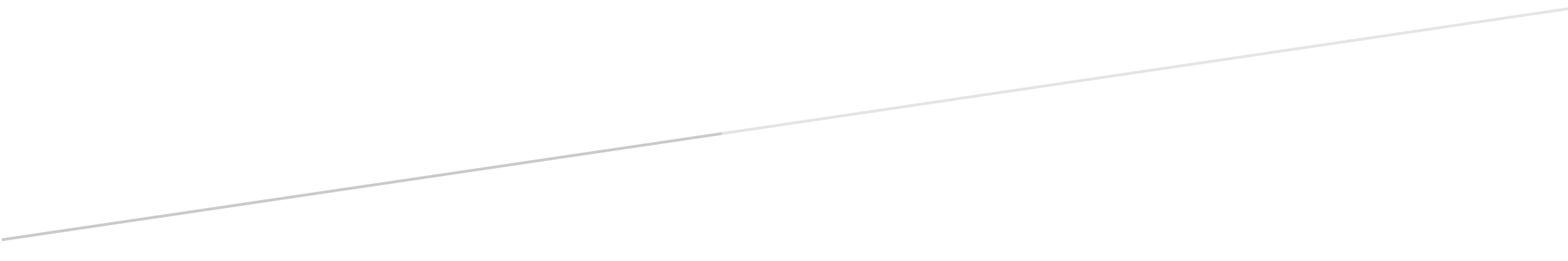 